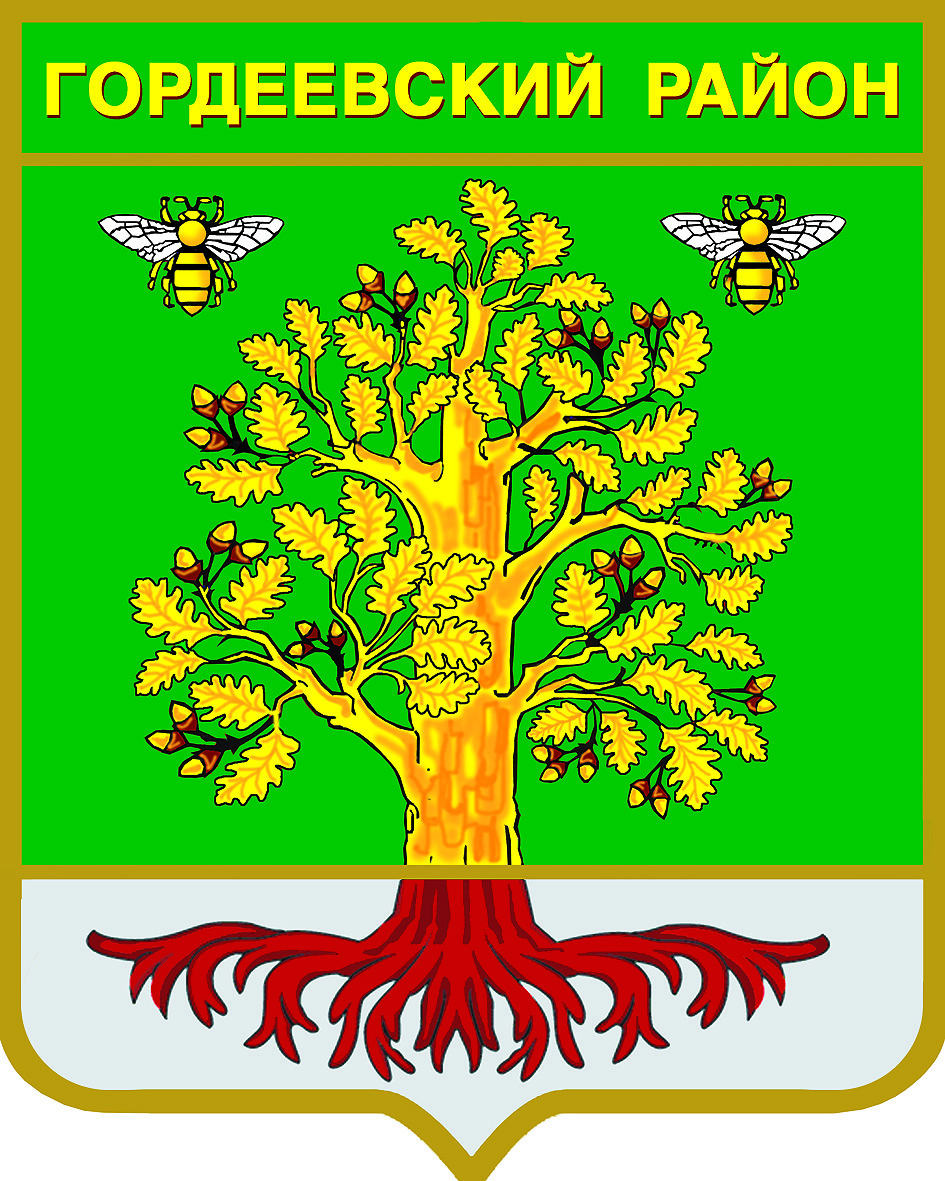 Периодическое печатное средство массовой информации «Вестник Гордеевского района»Распространяется бесплатно.Подлежит распространению на территории Гордеевского района.Порядковый номер выпуска: 85Дата выхода выпуска в свет: 04.06.2021 годаТираж: 100с. ГордеевкаСоучредителями периодического печатного средства массовой информации «Вестник Гордеевского района» являются Гордеевский районный Совет народных депутатов, глава Гордеевского района, и администрация Гордеевского района.	Редакцией периодического печатного средства массовой информации «Вестник Гордеевского района» является администрация Гордеевского района, которая также является его издателем и распространителем.	Адрес редакции, издателя, типографии:	243650, Брянская область, с. Гордеевка, ул. Победы, д. 10		Периодическое печатное средство массовой информации «Вестник Гордеевского района» является официальным периодическим печатным средством массовой информации, предназначенным для опубликования муниципальных правовых актов органов местного самоуправления Гордеевского района, обсуждения проектов муниципальных правовых актов, доведения до сведения жителей Гордеевского района иной официальной информации.Главный редактор: Глушак М.Н.Содержание:Раздел 1. «Правовые акты»Устав муниципального образования Гордеевского районаПравовые акты, принимаемые на местном референдуме.Решения Гордеевского районного Совета народных депутатов и сельских Советов народных депутатов.Постановления и распоряжения администрации Гордеевского района	Распоряжения Председателя контрольно-счетной палаты Гордеевского районаРаздел 2. «Официальная информация»2.1. Отчеты о деятельности контрольно-счетной палаты Гордеевского района2.2. Объявления о проведении публичных слушаний2.3. Муниципальные правовые акты, подлежащие обсуждению на публичных слушаниях2.4. Иная официальная информацияРаздел 1. «Правовые акты»1.1.Устав муниципального образования Гордеевский муниципальный район1.2.	Правовые акты, принимаемые на местном референдуме.1.3.	Решения Гордеевского районного Совета народных депутатов и сельских Советов народных депутатовРОССИЙСКАЯ  ФЕДЕРАЦИЯБРЯНСКАЯ  ОБЛАСТЬ ГОРДЕЕВСКИЙ  РАЙОНГОРДЕЕВСКИЙ СЕЛЬСКИЙ СОВЕТ НАРОДНЫХ ДЕПУТАТОВР Е Ш Е Н И Еот  20 октября 2020 г. № 40с. Гордеевка О принятии правил благоустройства территории Гордеевского сельского поселения (в новой редакции) В соответствии с Федеральным законом от 6 октября 2003г. №131-ФЗ «Об общих принципах организации местного самоуправления в Российской Федерации», Земельным кодексом Российской Федерации от 25 ноября 2001г. №136-ФЗ, руководствуясь постановлением Правительства РФ № 1039 от 31.08.2018г. «Об утверждении Правил обустройства мест (площадок) накопления твердых коммунальных отходов и ведения их реестра», законом Брянской области от 24.12.2018 года № 120-З «О порядке определения органами местного самоуправления границ прилегающих территорий», протоколом публичных слушаний от 14 октября 2020г., Уставом Гордеевского сельского поселения, Гордеевский сельский Совет народных депутатов,РЕШИЛ:Принять правила благоустройства территории Гордеевского сельского поселения (в новой редакции), согласно приложения 1.Решение Гордеевского сельского Совета народных депутатов №139 от 30.10.2017г. «О принятии правил благоустройства территории Гордеевского сельского поселения», решения № 190 от 12.11.2018г., № 208 от 07.02.2019г., № 35 от 26.08.2020г. «О внесении изменений в правила благоустройства территории Гордеевского сельского поселения» отменить. Опубликовать настоящее решение в периодическом печатном средстве массовой информации «Вестник Гордеевского района».Глава Гордеевскогосельского поселения                                                                                               С.А. Умрик                                                                                                     Приложение 1   к решению Гордеевского сельского Совета народных депутатовот 20 октября № 40 ПРАВИЛАБЛАГОУСТРОЙСТВА ТЕРРИТОРИИ   ГОРДЕЕВСКОГО СЕЛЬСКОГО ПОСЕЛЕНИЯ(в новой редакции)Раздел 1. Общие положения
1.1. Правила благоустройства Гордеевского сельского поселения (далее - Правила) разработаны в соответствии с действующим законодательством, устанавливают порядок организации благоустройства и озеленения территории Гордеевского сельского поселения (далее – сельского поселения), содержания зеленых насаждений, очистки и уборки  территорий поселения и обязательны для исполнения всеми физическими лицами, должностными лицами, индивидуальными предпринимателями и юридическими лицами являющимися собственниками, пользователями, арендаторами или владельцами земельных участков, застройщиками, собственниками, владельцами и арендаторами зданий (нежилых помещений), строений и сооружений  (далее - лица).1.2. Вопросы организации благоустройства, не урегулированные настоящими Правилами, определяются в соответствии с действующим законодательством и нормативно-техническими документами.Раздел 2. Основные понятия2.1. В настоящих Правилах применяются следующие термины с соответствующими определениями:
Благоустройство территории - комплекс мероприятий по содержанию территории, а также по проектированию и размещению объектов благоустройства, направленных на обеспечение безопасности и повышение комфортности условий проживания граждан, поддержание и улучшение санитарного и эстетического состояния территории.
Элементы благоустройства - декоративные, технические, планировочные, конструктивные устройства, растительные компоненты, различные виды оборудования и оформления, малые архитектурные формы, некапитальные нестационарные сооружения, наружная реклама и информация, используемые как составные части благоустройства.
Объекты благоустройства - любые территории поселения, на которых осуществляется деятельность по благоустройству: площадки, дворы, кварталы, функционально-планировочные образования, территории районов, поселение в целом, а также территории, выделяемые по принципу единой градостроительной регламентации (охранные зоны) или визуально-пространственного восприятия (площадь с застройкой, улица с прилегающей территорией и застройкой), другие территории сельского поселения.
Общественные пространства - свободные от транспорта территории общего пользования, в том числе пешеходные зоны, площади, улицы, скверы, специально предназначенные для использования неограниченным кругом лиц в целях досуга, проведения массовых мероприятий, организации пешеходных потоков на территориях массового посещения общественного, делового назначения, объектов пассажирского транспорта.
Придомовая территория - территория, внесенная в технический паспорт жилого дома (здания, строения) и (или) отведенная в установленном порядке под жилой дом (здание, строение), и связанные с ним хозяйственные и технические сооружения. Придомовая территория домов (зданий и строений) включает в себя: территорию под домом (зданием, строением); проезды и тротуары; озелененные территории; игровые площадки для детей; площадку для отдыха; спортивные площадки; площадки для временной стоянки транспортных средств; площадки для хозяйственных целей; площадки, оборудованные для сбора твердых бытовых отходов; другие территории, связанные с содержанием и эксплуатацией жилого дома (здания, строения).
Вертикальное озеленение - использование фасадных поверхностей зданий и сооружений, включая балконы, лоджии, галереи, подпорные стенки и т.п., для размещения на них стационарных и мобильных зеленых насаждений.
Пешеходные зоны - участки территории сельского поселения, на которых осуществляется движение населения в прогулочных и культурно-бытовых целях, в целях транзитного передвижения.Озеленение - элемент благоустройства и ландшафтной организации территории, обеспечивающий формирование среды населённого пункта с использованием растительных компонентов, а также поддержание ранее созданной или изначально существующей природной среды на территории сельского поселения.
Вывески - информационные конструкции, размещаемые на фасадах или иных внешних поверхностях зданий, сооружений, включая витрины и окна в месте фактического нахождения или осуществления деятельности организации или индивидуального предпринимателя, содержащие:
- сведения о профиле деятельности организации, индивидуального предпринимателя и (или) виде реализуемых ими товаров, оказываемых услуг и (или) их наименование (фирменное наименование, коммерческое обозначение, изображение товарного знака, знака обслуживания) в целях извещения неопределенного круга лиц о фактическом местоположении (месте осуществления деятельности) данной организации, индивидуального предпринимателя;
- сведения, размещаемые в случаях, предусмотренных Законом Российской Федерации от 07.02.1992 N 2300-1 "О защите прав потребителей".Прилегающая территория - территория общего пользования, которая прилегает к зданию, строению, сооружению, земельному участку в случае, если такой земельный участок образован, и границы которой определены правилами благоустройства территории Гордеевского сельского поселения в соответствии с порядком, установленным Законом Брянской  области 24 декабря 2018г. № 120-З «О порядке определения органами местного самоуправления границ прилегающих территорий».Основные требования к определению границ прилегающих территорий:
          1) Границы прилегающей территории определяются в отношении территорий общего пользования, которые прилегают к зданию, строению, сооружению, земельному участку в случае, если такой земельный участок образован (далее - земельный участок), то есть имеют общую границу с ними.
         2) Границы прилегающих территорий определяются с учетом градостроительной ситуации и сложившегося землепользования в зависимости от расположения зданий, строений, сооружений, земельных участков в существующей застройке, вида их разрешенного использования и фактического назначения, их площади и протяженности указанной общей границы, установленной в соответствии с пунктом 4 настоящей статьи, максимальной и минимальной площади прилегающей территории, а также иных требований настоящего Закона.
         3) Правилами благоустройства устанавливаются максимальная и минимальная площадь прилегающей территории. Максимальная и минимальная площадь прилегающей территории может быть установлена дифференцированно для различных видов прилегающих территорий, а также в зависимости от расположения зданий, строений, сооружений, земельных участков в существующей застройке, вида их разрешенного использования и фактического назначения, их площади, протяженности, указанной в пункте 3 настоящей статьи общей границы, иных существенных факторов. Максимальная площадь прилегающей территории не может превышать минимальную площадь прилегающей территории более чем на тридцать процентов.
          4) В границах прилегающих территорий могут располагаться следующие территории общего пользования или их части:
а) пешеходные коммуникации, в том числе тротуары, аллеи, дорожки, тропинки;
б) палисадники, клумбы, иные зеленые насаждения;
в) парковки, иные территории общего пользования, установленные правилами благоустройства, за исключением дорог, проездов и других транспортных коммуникаций, парков, скверов, бульваров, береговых полос, а также иных территорий, содержание которых является в соответствии с законодательством обязанностью правообладателя.
           5) Прилегающие территории ограничиваются объектами природного или искусственного происхождения, позволяющими определить их границы (дорожным бордюром, границами полотна дороги общего пользования, линией пересечения с прилегающей территорией другого собственника (ответственного лица) и т.д.).
           6) Границы прилегающей территории определяются дифференцированно в зависимости от расположения зданий, строений, сооружений, земельных участков в существующей застройке, вида их разрешенного использования и фактического назначения, их площади, а именно:
         1) для многоквартирных жилых домов (за исключением нежилых помещений) - в пределах границ сформированной придомовой территории;         2) для нежилых помещений многоквартирного дома, в том числе встроенных и пристроенных нежилых помещений:- длина - по внешним границам нежилого помещения;- ширина - от фасада здания, в котором находится нежилое помещение, до границы проезда или проезжей части;3) за объектами учреждений социальной сферы (школы, дошкольные учреждения, учреждения культуры, здравоохранения, физкультуры и спорта и т.п.) - территория в границах отведенного земельного участка, а также прилегающая территория на расстоянии 5 метров по периметру отведенного земельного участка, со стороны дороги - до границы проезжей части;4) для отдельно стоящих нежилых зданий, за исключением объектов, для которых настоящими Правилами установлены иные параметры:- для зданий без ограждения - по внешним границам здания плюс половина санитарного разрыва с соседними зданиями, в случае отсутствия соседних зданий - 10 метров от фасада по всему периметру здания;- для зданий без ограждений с открытой стоянкой для автотранспорта перед зданием - 10 метров от фасада по всему периметру здания плюс площадь автостоянки;- для зданий, имеющих ограждение, - 5 метров от ограждения по всему периметру;5) за объектами организаций промышленности, торговли и общественного питания, бытового обслуживания, транспорта, автозаправочными станциями - территория в границах отведенного земельного участка, а также прилегающая территория на расстоянии 10 метров по периметру отведенного земельного участка, со стороны дороги - до границы проезжей части;6) для промышленных организаций - подъездные пути к ним, тротуары, прилегающие к ним ограждения вдоль бордюра на ширину 0,5 метра на всех улицах и переулках, санитарно-защитные зоны. Санитарно-защитные зоны предприятий определяются в соответствии с требованиями СанПиН 2.2.1/2.1.1.1200-03 "Санитарно-защитные зоны и санитарная классификация предприятий, сооружений и иных объектов";7) за садоводческими, огородническими и дачными товариществами и участками - территория в границах отведенного земельного участка, а также прилегающая территория на расстоянии 10 метров по периметру отведенного земельного участка, со стороны дороги - до границы проезжей части;8) за гаражными кооперативами, собственниками гаражей - территория в пределах отведенного земельного участка, а также прилегающая территория на расстоянии 10 метров по периметру отведенного земельного участка, при отсутствии отведенного земельного участка на расстоянии 10 метров по периметру объекта;9) за сооружениями коммунального назначения (ШРП, ЦТП, ТП, ВЗУ, КНС и т.п.) - за организациями, в ведении которых находятся данные сооружения - прилегающая территория на расстоянии 10 метров от отведенного земельного участка, при отсутствии отведенного земельного участка на расстоянии 10 метров по периметру объекта;10) за строительными объектами - территория 10 метров от ограждения строительной площадки по всему периметру от отведенного земельного участка - за подрядчиком или заказчиком, со стороны дороги - до границы проезжей части;11) для мест производства земляных, работ по ремонту линейных объектов (сооружений) и инженерных коммуникаций – территория 10 метров от ограждения места производства работ по всему периметру;12) за индивидуальными домовладениями территория 10 метров по всему периметру от границы земельного участка, на котором расположен индивидуальный жилой дом, и который образован в соответствии с требованиями земельного законодательства, но не далее границы проезжей части, либо территория 20 метров по всему периметру от индивидуального жилого дома, если земельный участок не образован, но не далее границы проезжей части;13) за отдельно стоящими объектами рекламы - территория 10 метров от рекламных конструкций по их периметру, со стороны дороги - до тротуара;14) за объектами автосервиса, автостоянками - в границах отведенного земельного участка и прилегающей территории на расстоянии 10 метров по периметру от отведенного земельного участка, со стороны дороги - до границы проезжей части;15) за парковками (парковочными местами), примыкающими к земельному участку, на котором расположен объект общественного назначения (в том числе объекты торговли, объекты питания и др.), и предназначенными для стоянки автотранспортных средств посетителей указанных объектов - на расстоянии 10 метров по периметру от отведенного земельного участка, со стороны дороги - до тротуара.  Ограничения при определении границ прилегающих территорий.Границы прилегающей территории определяются с учетом следующих ограничений:
        1) в отношении каждого здания, строения, сооружения, земельного участка могут быть установлены границы только одной прилегающей территории, в том числе границы, имеющие один замкнутый контур или несколько непересекающихся замкнутых контуров;
       2) установление общей прилегающей территории для двух и более зданий, строений, сооружений, земельных участков, за исключением случаев, когда строение или сооружение, в том числе объект коммунальной инфраструктуры, обеспечивает исключительно функционирование другого здания, строения, сооружения, земельного участка, в отношении которого определяются границы прилегающей территории, не допускается;
         3) пересечение границ прилегающих территорий не допускается;
         4) внутренняя часть границ прилегающей территории устанавливается по границе здания, строения, сооружения, земельного участка, в отношении которого определяются границы прилегающей территории;
         5) внешняя часть границ прилегающей территории не может выходить за пределы территорий общего пользования и устанавливается по границам земельных участков, образованных на таких территориях общего пользования, или по границам, закрепленным с использованием природных объектов (в том числе зеленым насаждениям) или объектов искусственного происхождения (дорожный и (или) тротуарный бордюр, иное подобное ограждение территории общего пользования). Внешняя часть границ прилегающей территории также может иметь смежные (общие) границы с другими прилегающими территориями для исключения вклинивания, вкрапливания, изломанности границ, чересполосицы при определении границ прилегающих территорий и соответствующих территорий общего пользования, которые будут находиться за границами таких территорий. Закрепленная территория - территория, которая закреплена сельским Советом народных депутатов  исходя из местных условий,  за  предприятиями, физическими лицами (в том числе индивидуальными предпринимателями) и юридическими лицами в соответствии с настоящими Правилами для наведения санитарного порядка  в соответствии с договором.2.2. Лица являющиеся собственниками, пользователями, арендаторами или владельцами земельных участков, застройщиками, собственниками, владельцами и арендаторами зданий (нежилых помещений), строений и сооружений обязаны обеспечить своевременную и качественную очистку, уборку, озеленение и благоустройство  земельных участков и прилегающих к ним территорий.2.3. В случае, если в одном здании, строении, сооружении располагается несколько лиц, ответственность  за содержание отведенного земельного участка, прилегающей территории возлагается на собственника здания, строения, сооружения либо уполномоченное им лицо.2.4. В случае, если здание, строение, сооружение принадлежит на праве общей собственности, уборка и содержание отведенного земельного участка и прилегающей территории осуществляется участниками общей собственности, если иной порядок уборки и содержания отведенного земельного участка и прилегающей территории не определен соглашением участников общей собственности.Раздел 3. Элементы благоустройства территории3.1 Элементы инженерной подготовки и защиты территории3.1.1. Элементы инженерной подготовки и защиты территории обеспечивают безопасность и удобство пользования территорией, ее защиту от неблагоприятных явлений природного и техногенного воздействия в связи с новым строительством или реконструкцией. Проектирование элементов инженерной подготовки и защиты территории производится в составе мероприятий по организации рельефа и стока поверхностных вод в соответствии с положениями СНиП 2.07.01-89*, СНиП 2.04.03-85, СанПиН 2.1.5.980-00, СНиП 2.06.15-85, СНиП 3.02.01-87.
3.1.2. Задачи организации рельефа при проектировании благоустройства определяются в зависимости от функционального назначения территории и целей ее преобразования и реконструкции. Организацию рельефа реконструируемой территории, как правило, следует ориентировать на максимальное сохранение рельефа, почвенного покрова, имеющихся зеленых насаждений, условий существующего поверхностного водоотвода, использование вытесняемых грунтов на площадке строительства.
3.1.3. При террасировании рельефа следует проектировать подпорные стенки и откосы. Максимально допустимые величины углов откосов устанавливаются в зависимости от видов грунтов.
3.1.4. Следует проводить укрепление откосов. Выбор материала и технологии укрепления зависят от местоположения откоса в городе, предполагаемого уровня механических нагрузок на склон, крутизны склона и формируемой среды.
3.1.5. Подпорные стенки должны проектироваться с учетом разницы высот сопрягаемых террас. Перепад рельефа менее  оформляется бортовым камнем или выкладкой естественного камня. При перепадах рельефа более  подпорные стенки проектируются как инженерное сооружение, обеспечивая устойчивость верхней террасы гравитационными (монолитные, из массивной кладки) или свайными (тонкие анкерные, свайные ростверки) видами подпорных стенок.
3.1.6. Следует предусматривать ограждение подпорных стенок и верхних бровок откосов при размещении на них транспортных коммуникаций согласно ГОСТ Р 52289-2004, ГОСТ 26804-86. Также следует предусматривать ограждения пешеходных дорожек, размещаемых вдоль этих сооружений, при высоте подпорной стенки более , а откоса - более . Высоту ограждений рекомендуется устанавливать не менее .
3.1.7. При проектировании стока поверхностных вод следует руководствоваться СНиП 2.04.03-85. При организации стока следует обеспечивать комплексное решение вопросов организации рельефа и устройства открытой или закрытой системы водоотводных устройств: водосточных труб (водостоков), лотков, кюветов, быстротоков, дождеприемных колодцев. Проектирование поверхностного водоотвода рекомендуется осуществлять с минимальным объемом земляных работ и предусматривать сток воды со скоростями, исключающими возможность эрозии почвы.
3.1.8. Допускается применение открытых водоотводящих устройств. Открытые лотки (канавы, кюветы) по дну или по всему периметру укрепляются (одерновка, каменное мощение, монолитный бетон, сборный железобетон, керамика и др.), угол откосов кюветов принимается в зависимости от видов грунтов.
3.1.9. На территориях объектов рекреации водоотводные лотки должны обеспечивать сопряжение покрытия пешеходной коммуникации с газоном, должны быть выполнены из элементов мощения (плоского булыжника, колотой или пиленой брусчатки, каменной плитки и др.), стыки допускается замоноличивать раствором высококачественной глины.
3.1.10. При обустройстве решеток, перекрывающих водоотводящие лотки на пешеходных коммуникациях, ребра решеток не рекомендуется располагать вдоль направления пешеходного движения, а ширину отверстий между ребрами следует принимать не более 15 мм.3.2. Озеленение3.2.1. Озеленение  территорий, работы по содержанию и восстановлению парков, скверов, зеленых зон осуществляются специализированными организациями по договорам с администрацией Гордеевского района в пределах средств, предусмотренных  в бюджете сельского поселения.3.2.2. Лица, в собственности или в пользовании которых находятся земельные участки, обязаны обеспечить содержание и сохранность зеленых насаждений, находящихся на этих участках, а также на прилегающих и закрепленных территориях, с началом весенне-летнего сезона - цветочное оформление.Клумбы, цветники, вазоны, кашпо размещаются: - предприятиями, учреждениями - у входа зданий, находящихся в их владении и пользовании;- организациями торговли, общественного питания и бытового обслуживания, индивидуальными предпринимателями – на прилегающей территории  и у входа в торговое помещение, палаток, киосков, павильонов, кафе и т.д.  3.2.3. Новые посадки деревьев и кустарников на территории улиц, площадей, парков, скверов и кварталов многоэтажной застройки, цветочное оформление скверов и парков, а также капитальный ремонт и реконструкция объектов ландшафтной архитектуры допускается производить только по проектам, согласованным с администрацией Гордеевского района.3.2.4. Лица, указанные в п.п. 3.2.1 и 3.2.2 Правил, обязаны:1) обеспечить своевременно проведение всех необходимых агротехнических мероприятий (полив, рыхление, обрезка, борьба с вредителями и болезнями растений, скашивание травы, уборка скошенной травы в день выполнения работ);2) осуществлять обрезку и вырубку сухостоя и аварийных деревьев, вырезку сухих и поломанных сучьев и вырезку веток, ограничивающих видимость технических средств регулирования дорожного движения, при наличии  разрешения, выданного в соответствии с Правилами;3) доводить до сведения органов местного самоуправления информацию обо всех случаях массового появления вредителей и болезней и принимать меры борьбы с ними, производить замазку ран и дупел на деревьях;4) проводить своевременный ремонт ограждений зеленых насаждений;5) содержать в надлежащем состоянии вазоны, кашпо. Вазоны, кашпо должны быть чистыми, без сколов, окрашены. Погибшие и потерявшие декоративность цветы в цветниках, клумбах, вазонах и кашпо должны сразу удаляться, с одновременной подсадкой новых растений.3.2.5. На территории зеленых насаждений запрещается:1) ходить и лежать на газонах и в молодых лесных посадках;2) ломать деревья, кустарники, сучья и ветви, срывать листья и цветы, сбивать и собирать плоды;3) разбивать палатки и разводить костры;4) засорять газоны, цветники, дорожки;5) портить скульптуры, скамейки, ограды;6) добывать из деревьев сок, делать надрезы, надписи, приклеивать к деревьям объявления, номерные знаки, всякого рода указатели, провода и забивать в деревья крючки и гвозди для подвешивания гамаков, качелей, веревок, сушить белье на ветвях;7) ездить на велосипедах, мотоциклах, лошадях, тракторах и автомашинах;8) мыть автотранспортные средства, стирать белье, а также купать животных в водоемах, расположенных на территории зеленых насаждений;9) парковать автотранспортные средства на газонах;10) пасти скот;11) устраивать ледяные катки и снежные горки, кататься на лыжах, коньках, санях, организовывать игры, танцы, за исключением мест, отведенных для этих целей;12) производить строительные и ремонтные работы без ограждения насаждений щитами, гарантирующими защиту их от повреждений;13) обнажать корни деревьев на расстоянии ближе  от ствола и засыпать шейки деревьев землей или строительным мусором;14) складировать на территории зеленых насаждений материалы, а также устраивать на прилегающих территориях склады материалов, способствующие распространению вредителей зеленых насаждений;15) устраивать свалки мусора, снега и льда, сбрасывать снег с крыш на участках, имеющих зеленые насаждения, без принятия мер, обеспечивающих сохранность деревьев и кустарников;16) добывать растительную землю, песок и производить другие раскопки;17) выгуливать и отпускать с поводка собак в парках, лесопарках, скверах и иных территориях зеленых насаждений;18) сжигать листву и мусор на всей территории сельского поселения.3.2.6. Запрещается самовольная вырубка деревьев и кустарников.3.2.7. Снос крупномерных деревьев и кустарников, попадающих в зону застройки или прокладки подземных коммуникаций, установки высоковольтных линий и других сооружений в границах сельского поселения, производится только по письменному разрешению администрации Гордеевского района. В случае необходимости сноса более 3 деревьев разрешение выдается на основании постановления администрации Гордеевского района.3.2.8. За вынужденный снос крупномерных деревьев и кустарников, связанных с застройкой или прокладкой подземных коммуникаций, взимается восстановительная стоимость. Если указанные насаждения подлежат пересадке, она производится без уплаты восстановительной стоимости.3.2.9. Выдача разрешения на снос деревьев и кустарников производится после оплаты восстановительной стоимости.Размер восстановительной стоимости зеленых насаждений и место посадок определяются администрацией Гордеевского района.Восстановительная стоимость зеленых насаждений зачисляется в бюджет сельского поселения.3.2.10. За всякое повреждение или самовольную вырубку зеленых насаждений, а также за непринятие мер охраны  к зеленым насаждениям с виновных взимается восстановительная стоимость поврежденных или уничтоженных насаждений.3.2.11. При производстве работ по обрезке или реконструкции зеленых насаждений срезанные ветки и порубочные остатки должны быть вывезены организацией, производившей работы, в течение трех дней, а на центральных улицах - в день производства работ.3.2.12. Упавшие или представляющие угрозу безопасности деревья должны быть удалены лицами, указанными в п. п. 3.2.1 и 3.2.2 Правил,  в течение суток с момента обнаружения.3.2.13. При обнаружении признаков повреждения деревьев, лица ответственные за сохранность зеленых насаждений, должны немедленно поставить в известность администрацию Гордеевского района для принятия необходимых мер.3.2.14. Разрешение на вырубку сухостоя выдается администрацией Гордеевского района.3.2.15. Снос деревьев, кроме ценных пород деревьев, и кустарников в зоне индивидуальной застройки на земельном участке и прилегающей территории осуществляется собственником земельного участка, лицом, обладающим земельным участком на праве постоянного (бессрочного) пользования, пожизненного наследуемого владения, самостоятельно за счет собственных средств.3.3. Виды покрытий3.3.1. Покрытия поверхности обеспечивают на территории сельского поселения условия безопасного и комфортного передвижения, а также формируют архитектурно-художественный облик среды. Для целей благоустройства определены следующие виды покрытий:- твердые (капитальные) - монолитные или сборные, выполняемые из асфальтобетона, цементобетона, природного камня и т.п. материалов;- мягкие (некапитальные) - выполняемые из природных или искусственных сыпучих материалов (песок, щебень, гранитные высевки, керамзит, резиновая крошка и др.), находящихся в естественном состоянии, сухих смесях, уплотненных или укрепленных вяжущими;
- газонные, выполняемые по специальным технологиям подготовки и посадки травяного покрова;
- комбинированные, представляющие сочетания покрытий, указанных выше (например, плитка, утопленная в газон и т.п.).
3.3.2. Применяемый вид покрытия должен быть прочным, ремонтопригодным, экологичным, не допускающим скольжения. Выбор видов покрытия следует принимать в соответствии с их целевым назначением: твердых - с учетом возможных предельных нагрузок, характера и состава движения, противопожарных требований, действующих на момент проектирования; мягких - с учетом их специфических свойств при благоустройстве отдельных видов территорий (детских, спортивных площадок, площадок для выгула собак, прогулочных дорожек и т.п. объектов); газонных и комбинированных как наиболее экологичных.
3.3.3. Не допускается применение в качестве покрытия кафельной, метлахской плитки, гладких или отполированных плит из искусственного и естественного камня на территории пешеходных коммуникаций, на ступенях лестниц, площадках крылец входных групп зданий.
3.3.4. Уклон поверхности твердых видов покрытия должен обеспечивать отвод поверхностных вод. Максимальные уклоны следует назначать в зависимости от условий движения транспорта и пешеходов.
3.3.5.Требования к мощению улиц, площадей и иных общественных пространств устанавливаются администрацией Гордеевского района.
3.4. Сопряжение поверхностей3.4.1. К элементам сопряжения поверхностей относятся различные виды бортовых камней, пандусы, ступени, лестницы.
Бортовые камни3.4.2. На стыке тротуара и проезжей части, как правило, следует устанавливать дорожные бортовые камни. Бортовые камни необходимо устанавливать с нормативным превышением над уровнем проезжей части не менее .
3.4.3. При сопряжении покрытия пешеходных коммуникаций с газоном необходимо устанавливать садовый борт, дающий превышение над уровнем газона не менее . На территории пешеходных зон возможно использование естественных материалов (кирпич, дерево, валуны, керамический борт и т.п.) для оформления примыкания различных типов покрытия.
Ступени, лестницы, пандусы3.4.4. При уклонах пешеходных коммуникаций более 60 промилле следует предусматривать устройство лестниц. На основных пешеходных коммуникациях в местах размещения учреждений здравоохранения и других объектов массового посещения, домов инвалидов и престарелых ступени и лестницы следует предусматривать при уклонах более 50 промилле, обязательно сопровождая их пандусом. При пересечении основных пешеходных коммуникаций с проездами следует предусматривать бордюрный пандус для обеспечения спуска с покрытия тротуара на уровень дорожного покрытия.
3.4.5. Пандус должен выполняться из нескользкого материала с шероховатой текстурой поверхности. При отсутствии ограждающих пандус конструкций следует предусматривать ограждающий бортик высотой не менее  и поручни.
3.5. Ограждения3.5.1. В целях благоустройства применяются различные виды ограждений, которые различаются: по назначению (декоративные, защитные, их сочетание), высоте (низкие - 0,3 - , средние - 1,1 - , высокие - 1,8 - ), виду материала (металлические, железобетонные и др.), степени проницаемости для взгляда (прозрачные, глухие), степени стационарности (постоянные, временные, передвижные).
3.5.2. Ограждения предусматриваются в зависимости от их местоположения и назначения согласно ГОСТам, каталогам сертифицированных изделий, проектам индивидуального проектирования.
3.5.2.1. На территориях общественного, жилого, рекреационного назначения запрещается проектирование глухих железобетонных ограждений. Допускается применение декоративных металлических ограждений.
3.5.3. В местах примыкания газонов к проездам, стоянкам автотранспорта, в местах возможного наезда автомобилей на газон и вытаптывания троп через газон предусматривается размещение защитных металлических ограждений высотой не менее . Ограждения размещаются на территории газона с отступом от границы примыкания порядка 0,2-0,3м.
3.5.4. При проектировании средних и высоких видов ограждений в местах пересечения с инженерными коммуникациями следует предусматривать конструкции ограждений, позволяющие производить ремонтные или строительные работы.
3.6. Малые архитектурные формы3.6.1. К малым архитектурным формам относятся: элементы монументально-декоративного оформления, устройства для оформления мобильного и вертикального озеленения, водные устройства, городская мебель, коммунально-бытовое и техническое оборудование на территории сельского поселения. При проектировании и выборе малых архитектурных форм необходимо пользоваться каталогами сертифицированных изделий. Строительство или установка малых архитектурных форм согласовывается с органом уполномоченным в сфере градостроительной деятельности Гордеевского района.Устройства для оформления озеленения3.6.2. Для оформления мобильного озеленения следует применять следующие виды устройств: трельяжи, шпалеры, перголы, цветочницы, вазоны, кашпо. - Трельяж и шпалера - легкие деревянные или металлические конструкции в виде решетки для озеленения вьющимися или опирающимися растениями, могут использоваться для организации уголков тихого отдыха, укрытия от солнца, ограждения площадок, технических устройств и сооружений. - Пергола - легкое решетчатое сооружение из дерева или металла в виде беседки, галереи или навеса, используется как "зеленый тоннель", переход между площадками или архитектурными объектами. - Цветочницы, вазоны, кашпо - небольшие емкости с растительным грунтом, в которые высаживаются цветочные растения.
Мебель муниципального образования3.6.3. К мебели муниципального образования относятся: различные виды скамей отдыха, размещаемые на территории общественных пространств, рекреаций и дворов; скамей и столов - на площадках для настольных игр, летних кафе и др.
3.6.3.1. Установку скамей следует осуществлять на твердые виды покрытия или фундамент. В зонах отдыха, лесопарках, детских площадках допускается установка скамей на мягкие виды покрытия. При наличии фундамента его части следует выполнять не выступающими над поверхностью земли. Высоту скамьи для отдыха взрослого человека от уровня покрытия до плоскости сидения допускается принимать в пределах 420-. Поверхности скамьи для отдыха следует выполнять из дерева, с различными видами водоустойчивой обработки (предпочтительно - пропиткой).
3.6.3.2. На территории особо охраняемых природных территорий возможно выполнять скамьи и столы из древесных пней-срубов, бревен и плах, не имеющих сколов и острых углов.
3.6.4.3. Количество размещаемой мебели на территории сельского поселения определяется в зависимости от функционального назначения территории и количества посетителей на этой территории.
Уличное коммунально-бытовое оборудование3.6.5. Уличное коммунально-бытовое оборудование обычно представлено различными видами мусоросборников - контейнеров и урн. Основными требованиями к коммунально-бытовому оборудованию являются: экологичность, безопасность, удобство в пользовании, легкость очистки, привлекательный внешний вид.
3.6.5.1. На вокзале, рынке, в парке, зонах отдыха, учреждениях образования, здравоохранения и других местах массового посещения населения, на улицах, на остановках общественного транспорта, у входа в торговые объекты, объекты общественного питания, бытового обслуживания и иных коммерческих и некоммерческих организаций должны быть установлены урны.
Урны на рынках, вокзалах и в других местах массового посещения населения, на улицах, в парках и на других территориях устанавливаются на расстоянии, не превышающем  одна от другой, в местах, не мешающих передвижению пешеходов, проезду инвалидных и детских колясок.
Уличное техническое оборудование3.6.6. К уличному техническому оборудованию относятся: таксофоны, почтовые ящики, и др., элементы инженерного оборудования (подъемные площадки для инвалидных колясок, смотровые люки, решетки дождеприемных колодцев, вентиляционные шахты подземных коммуникаций, шкафы телефонной связи и т.п.).
3.6.6.1. Установка уличного технического оборудования должна обеспечивать удобный подход к оборудованию.
3.6.7. Оформление элементов инженерного оборудования не должно нарушать уровень благоустройства формируемой среды, ухудшать условия передвижения, противоречить техническим условиям, в том числе:
- крышки люков смотровых колодцев, расположенных на территории пешеходных коммуникаций, устанавливаются на одном уровне с покрытием прилегающей поверхности;
-вентиляционные шахты должны быть оборудованы решетками.
3.7 Игровое и спортивное оборудование3.7.1. Игровое и спортивное оборудование на территории сельского поселения представлено игровыми, физкультурно-оздоровительными устройствами, сооружениями и (или) их комплексами. При выборе состава игрового и спортивного оборудования для детей и подростков следует обеспечивать соответствие оборудования анатомо-физиологическим особенностям разных возрастных групп (Приложения 1 к настоящим Правилам).
Игровое оборудование3.7.2. Игровое оборудование должно быть сертифицировано, соответствовать требованиям санитарно-гигиенических норм, охраны жизни и здоровья ребенка, быть удобным в технической эксплуатации, эстетически привлекательным. Рекомендуется применение модульного оборудования, обеспечивающего вариантность сочетаний элементов.
3.7.3. При размещении игрового оборудования на детских игровых площадках необходимо соблюдать минимальные расстояния безопасности в соответствии с таблицей №3 Приложения 1 к настоящим Правилам. В пределах указанных расстояний на участках территории площадки не допускается размещение других видов игрового оборудования, скамей, урн, бортовых камней и твердых видов покрытия, а также веток, стволов, корней деревьев. Требования к параметрам игрового оборудования и его отдельных частей следует принимать согласно таблицы №2 Приложения 1 к настоящим Правилам.
Спортивное оборудование3.7.4. Спортивное оборудование предназначено для всех возрастных групп населения, размещается на спортивных, физкультурных площадках либо на специально оборудованных площадках в составе рекреаций. При размещении спортивного оборудования следует руководствоваться каталогами сертифицированного оборудования.
3.8. Освещение и осветительное оборудование3.8.1. На территории сельского поселения предусматриваются следующие виды освещения: наружное освещение, архитектурное освещение и информационное освещение.
3.8.2. При проектировании каждой из трех основных групп осветительных установок необходимо обеспечивать:
- количественные и качественные показатели, предусмотренные действующими нормами искусственного освещения и наружного архитектурного освещения;
- надежность работы установок согласно Правилам устройства электроустановок, безопасность населения, обслуживающего персонала и, в необходимых случаях, защищенность от вандализма;
- экономичность и энергоэффективность применяемых установок, рациональное распределение и использование электроэнергии;
- эстетику элементов осветительных установок, их дизайн, качество материалов и изделий с учетом восприятия в дневное и ночное время;
- удобство обслуживания и управления при разных режимах работы установок.
Архитектурное освещение3.8.3. Архитектурное освещение применяется для формирования художественно выразительной визуальной среды сельского поселения в вечернее время, выявления из темноты и образной интерпретации памятников архитектуры, истории и культуры, инженерного и монументального искусства, малых архитектурных форм, доминантных и достопримечательных объектов, ландшафтных композиций, создания световых ансамблей. Осуществляется стационарными или временными установками освещения объектов, главным образом, наружного освещения их фасадных поверхностей.
3.8.3.1. К временным установкам архитектурного освещения относится праздничная иллюминация: световые гирлянды, сетки, контурные обтяжки, светографические элементы, панно и объемные композиции из ламп накаливания, разрядных, светодиодов, световодов, световые проекции, лазерные рисунки и т.п.
Световая информация3.8.4. Световая информация, в том числе, световая реклама, как правило, должна помогать ориентации пешеходов и водителей автотранспорта в сельском пространстве и участвовать в решении светокомпозиционных задач. Размещение, габариты, формы и светоцветовые параметры элементов такой информации должны обеспечивать четкость восприятия с расчетных расстояний и гармоничность светового ансамбля, не противоречить действующим правилам дорожного движения, не нарушать комфортность проживания населения.
Источники света3.8.5. В стационарных установках и архитектурном освещении следует применять энергоэффективные источники света, эффективные осветительные приборы и системы, качественные по дизайну и эксплуатационным характеристикам изделия и материалы: опоры, кронштейны, защитные решетки, экраны и конструктивные элементы, отвечающие требованиям действующих национальных стандартов.
Каждый объект наружного освещения должен иметь рабочий проект и исполнительную документацию. Проектирование объектов наружного освещения, а также контроль за их состоянием в процессе эксплуатации, осуществляется в соответствии с требованиями Свода правил СП 52.13330.2011 "СНиП 23-05-95*. Естественное и искусственное освещение" и с учетом обеспечения:
- экономичности и энергоэффективности применяемых установок, рационального распределения и использования электроэнергии;
- эстетики элементов осветительных установок, их дизайна, качества материалов и изделий при их восприятии в дневное и ночное время.
Освещение транспортных и пешеходных зон3.8.6. Выбор типа, расположения и способа установки светильников наружного освещения транспортных и пешеходных зон следует осуществлять с учетом формируемого масштаба светопространств. Над проезжей частью улиц, дорог и площадей светильники на опорах рекомендуется устанавливать на высоте не менее . В пешеходных зонах высота установки светильников на опорах может приниматься, как правило, не менее  и не более . Светильники (бра, плафоны) для освещения проездов, тротуаров и площадок, расположенные у зданий, следует устанавливать на высоте не менее 3м.
3.8.7. Опоры уличных светильников для освещения проезжей части магистральных улиц (общегородских и районных) должны располагаться на расстоянии не менее  от лицевой грани бортового камня до цоколя опоры, на уличной сети местного значения это расстояние допускается уменьшать до  при условии отсутствия автобусного или троллейбусного движения, а также регулярного движения грузовых машин. Опора не должна находиться между пожарным гидрантом и проезжей частью улиц и дорог.
3.8.8. Опоры на пересечениях магистральных улиц и дорог, как правило, устанавливаются до начала закругления тротуаров и не ближе  от различного рода въездов, не нарушая единого строя линии их установки.
Режимы работы осветительных установок3.8.9. При проектировании осветительных установок всех видов освещения в целях рационального использования электроэнергии и обеспечения визуального разнообразия среды городского поселения в темное время суток предусматриваются следующие режимы их работы:
- вечерний будничный режим, когда функционируют все стационарные установки наружного освещения, архитектурного освещения и световой информации, за исключением систем праздничного освещения;
- ночной дежурный режим, когда в установках наружного освещения, архитектурного освещения и световой информации может отключаться часть осветительных приборов при соблюдении норм освещенности;
- праздничный режим, когда функционируют все стационарные и временные осветительные установки трех групп в часы суток и дни недели, определяемые администрацией Гордеевского района- сезонный режим, предусматриваемый главным образом в рекреационных зонах для стационарных и временных установок наружного освещения и архитектурного освещения в определенные сроки (зимой, осенью).
3.9. Особенности содержания рекламных конструкций3.9.1. Размещение рекламных конструкций осуществляется в соответствии со Схемой размещения рекламных конструкций на территории  Гордеевского района, утвержденной постановлением администрации Гордеевского района №211 от  12.05.2016г. Размещение рекламной конструкции без получения соответствующего разрешения не допускается.3.9.2. Рекламные конструкции должны содержаться в исправном состоянии и быть безопасны для использования, состояния других городских объектов и находящихся рядом граждан. Рекламные конструкции не должны создавать помех для прохода пешеходов и осуществления механизированной уборки улиц и тротуаров.3.9.3. Поврежденные рекламные конструкции должны быть в срок не более 7 дней с момента повреждения отремонтированы или заменены. Поврежденные (не работающие) элементы освещения и подсветки должны быть в срок не более 5 дней с момента повреждения отремонтированы или заменены.3.9.4. Владелец рекламной конструкции осуществляет благоустройство и озеленение земельного участка, на котором размещена рекламная конструкция, если иное не предусмотрено соглашением с собственником земельного участка либо лицом, уполномоченным собственником, а также прилегающей территории в срок не более 4 суток после монтажа или демонтажа рекламной конструкции.3.9.5. Фундаменты рекламных конструкций, непосредственно и неразрывно связанных с землей, размещаются с организацией газона или декоративным оформлением.3.9.6. Владелец рекламной конструкции, непосредственно и неразрывно связанной с землей и (или) имеющей заглубленный фундамент, должен организовывать покос травы высотой более  и уборку мусора еженедельно.3.9.7. Элементы рекламных конструкций, выполненные из черного металла или дерева, должны быть окрашены. Элементы, выполненные из камня или бетона, – побелены или окрашены, за исключением случаев использования естественного цвета камня или дерева в декоративной отделке.3.9.8. Запрещается использовать элементы рекламных конструкций для размещения частных объявлений, вывесок, афиш, крепления растяжек. Владельцы рекламных конструкций должны очищать данные объекты от самовольно размещенных объявлений, вывесок, афиш.3.10. Некапитальные нестационарные сооружения3.10.1. Некапитальными нестационарными обычно являются сооружения, выполненные из легких конструкций, не предусматривающих устройство заглубленных фундаментов и подземных сооружений - это нестационарные торговые объекты, объекты бытового обслуживания и общественного питания, остановочные павильоны, наземные туалетные кабины, другие объекты некапитального характера. Отделочные материалы сооружений должны отвечать санитарно-гигиеническим требованиям, нормам противопожарной безопасности, архитектурно-художественным требованиям дизайна и освещения, характеру сложившейся среды и условиям долговременной эксплуатации. При остеклении витрин следует применять безосколочные, ударостойкие материалы, безопасные упрочняющие многослойные пленочные покрытия, поликарбонатные стекла. Архитектурно-художественные требования дизайна устанавливаются органом уполномоченным в сфере градостроительной деятельности Гордеевского района.3.10.2. Размещение некапитальных нестационарных сооружений на территории сельского поселения не должно мешать пешеходному движению, нарушать противопожарные требования, условия инсоляции территории и помещений, рядом с которыми они расположены, ухудшать визуальное восприятие среды территории сельского поселения и благоустройство территории и застройки.
3.10.2.1. Не допускается размещение некапитальных нестационарных сооружений в арках зданий, на газонах, площадках (детских, отдыха, спортивных, транспортных стоянок), посадочных площадках пассажирского транспорта, в охранной зоне водопроводных и канализационных сетей, трубопроводов, а также ближе  от остановочных павильонов,  - от вентиляционных шахт,  - от окон жилых помещений, перед витринами торговых предприятий,  - от ствола дерева.3.10.3. Остановочные павильоны размещаются в местах остановок пассажирского транспорта. При проектировании остановочных пунктов и размещении ограждений остановочных площадок следует обеспечивать соблюдение требований ГОСТ и СНиП.3.11. Оформление и оборудование зданий и сооружений3.11.1. Оформление и оборудование зданий и сооружений включает: колористическое решение внешних поверхностей стен, отделку крыши, некоторые вопросы оборудования конструктивных элементов здания (входные группы, цоколи и др.), размещение антенн, водосточных труб, отмостков, домовых знаков, защитных сеток и т.п.
3.11.2.1. Работы по покраске фасадов зданий и их отдельных элементов (балконы, лоджии, водосточные трубы и др.) должны производиться в соответствии с колерным паспортом.
3.11.2.2. Колерный паспорт фасада изготавливается проектной организацией.
3.11.2.3. Размещение наружных кондиционеров и антенн - "тарелок" на зданиях, расположенных вдоль магистральных улиц, рекомендуется предусматривать со стороны дворовых фасадов.
3.11.3. На зданиях и сооружениях сельского поселения следует предусматривать размещение следующих домовых знаков: указатель наименования улицы, площади, указатель номера дома и корпуса, указатель номера подъезда и квартир, международный символ доступности объекта для инвалидов, доски для объявлений, флагодержатели, памятные доски, полигонометрический знак, указатель пожарного гидранта, указатель грунтовых геодезических знаков, указатели камер магистрали и колодцев водопроводной сети, указатель городской канализации, указатель сооружений подземного газопровода. Состав домовых знаков на конкретном здании и условия их размещения необходимо определять функциональным назначением и местоположением зданий относительно улично-дорожной сети. Порядок размещения памятных (мемориальных) досок на фасадах зданий утверждается постановлением администрации гордеевского района.
3.11.4. Для обеспечения поверхностного водоотвода от зданий и сооружений по их периметру необходимо предусматривать устройство отмостки с надежной гидроизоляцией. В случае примыкания здания к пешеходным коммуникациям, роль отмостки обычно выполняет тротуар с твердым видом покрытия.
3.11.5. При организации стока воды со скатных крыш через водосточные трубы следует:
- не нарушать пластику фасадов при размещении труб на стенах здания, обеспечивать герметичность стыковых соединений и требуемую пропускную способность, исходя из расчетных объемов стока воды;
- не допускать высоты свободного падения воды из выходного отверстия трубы более ;
- предусматривать в местах стока воды из трубы на основные пешеходные коммуникации наличие твердого покрытия с уклоном не менее 5 промилле в направлении водоотводных лотков либо устройство лотков в покрытии;
- предусматривать устройство дренажа в местах стока воды из трубы на газон или иные мягкие виды покрытия.
3.11.6. Входные группы зданий жилого и общественного назначения необходимо оборудовать осветительным оборудованием, навесом (козырьком), элементами сопряжения поверхностей (ступени и т.п.), устройствами и приспособлениями для перемещения инвалидов и маломобильных групп населения (пандусы, перила и пр.).
3.11.6.1. В случае размещения входных групп в зоне тротуаров улично-дорожной сети с минимальной нормативной шириной тротуара элементы входной группы (ступени, пандусы, крыльцо, озеленение) необходимо выносить на прилегающий тротуар не более чем на .
3.12. Площадки3.12.1. На территории сельского поселения размещаются следующие виды площадок: для игр детей, отдыха взрослых, занятий спортом, установки мусоросборников, места (площадки) накопления твердых коммунальных отходов, выгула и дрессировки собак, стоянок автомобилей. Размещение площадок в границах охранных зон зарегистрированных памятников культурного наследия и зон особо охраняемых природных территорий необходимо согласовывать с уполномоченными органами охраны памятников, природопользования и охраны окружающей среды.
Детские площадки3.12.2. Детские площадки предназначены для игр и активного отдыха детей разных возрастов: преддошкольного (до 3 лет), дошкольного (до 7 лет), младшего и среднего школьного возраста (7 - 12 лет). Площадки могут быть организованы в виде отдельных площадок для разных возрастных групп или как комплексные игровые площадки с зонированием по возрастным интересам. Для детей и подростков (12 - 16 лет) рекомендуется организация спортивно-игровых комплексов (микро-скалодромы, велодромы и т.п.) и оборудование специальных мест для катания на самокатах, роликовых досках и коньках.
3.12.3. Расстояние от окон жилых домов и общественных зданий до границ детских площадок должно быть не менее . Детские площадки должны быть размещены на участках жилой застройки, на озелененных территориях, в парках.
3.12.4. Площадки для игр детей на территориях жилого назначения рекомендуется проектировать из расчета 0,5 -  на 1 жителя. Размеры и условия размещения площадок следует проектировать в зависимости от возрастных групп детей и места размещения жилой застройки в поселении.
3.12.4.1. Площадки для детей преддошкольного возраста могут иметь незначительные размеры (50 - ), размещаться отдельно или совмещаться с площадками для тихого отдыха взрослых - в этом случае общую площадь площадки следует устанавливать не менее 80кв.м.
3.12.4.2. Оптимальный размер игровых площадок: для детей дошкольного возраста - 70 - , школьного возраста - 100 - , комплексных игровых площадок - 900 - . При этом возможно объединение площадок дошкольного возраста с площадками отдыха взрослых (размер площадки - не менее ).
3.12.4.3. В условиях высокоплотной застройки размеры площадок принимаются в зависимости от имеющихся территориальных возможностей.
3.12.5. Детские площадки необходимо изолировать от транзитного пешеходного движения, проездов, разворотных площадок, гостевых стоянок, площадок для установки мусоросборников, участков постоянного и временного хранения автотранспортных средств. Подходы к детским площадкам не следует организовывать с проездов и улиц. Расстояние от границ детских площадок до гостевых стоянок и участков постоянного и временного хранения автотранспортных средств принимается согласно СанПиН.
3.12.6. При реконструкции детских площадок во избежание травматизма должно быть предотвращено наличие на территории площадки выступающих корней или нависающих низких веток, остатков старого, срезанного оборудования (стойки, фундаменты), находящихся над поверхностью земли, незаглубленных в землю металлических перемычек (как правило, у турников и качелей). При реконструкции прилегающих территорий детские площадки должны быть изолированы от мест ведения работ и складирования строительных материалов.
3.12.7. Обязательный перечень элементов благоустройства территории на детской площадке включает: мягкие виды покрытия, элементы сопряжения поверхности площадки с газоном, озеленение, игровое оборудование, скамьи и урны, осветительное оборудование.
3.12.7.1. Мягкие виды покрытия (песчаное, уплотненное песчаное на грунтовом основании или гравийной крошке, мягкое резиновое или мягкое синтетическое) предусматриваются на детской площадке в местах расположения игрового оборудования и других местах, связанных с возможностью падения детей. Места установки скамеек следует оборудовать твердыми видами покрытия или фундаментом согласно настоящих Правил. При травяном покрытии площадок предусматриваются пешеходные дорожки к оборудованию с твердым, мягким или комбинированным видами покрытия.
3.12.7.2. Для сопряжения поверхностей площадки и газона должны применяться садовые бортовые камни со скошенными или закругленными краями.
3.12.7.3. Размещение игрового оборудования должно проектироваться с учетом нормативных параметров безопасности, представленных в таблице №3 Приложения 1 к настоящим Правилам.
3.12.7.4. Осветительное оборудование обычно должно функционировать в режиме освещения территории, на которой расположена площадка. Не допускается размещение осветительного оборудования на высоте менее 2,5м.
Площадки отдыха3.12.8. Площадки отдыха обычно предназначены для тихого отдыха и настольных игр взрослого населения, их следует размещать на участках жилой застройки, на озелененных территориях жилой группы, и в парках. Расстояние от окон жилых домов до границ площадок тихого отдыха следует устанавливать не менее , площадок шумных настольных игр - не менее 25м.
3.12.9. Площадки отдыха на жилых территориях должны проектироваться из расчета 0,1 -  на жителя. Допускается совмещение площадок тихого отдыха с детскими площадками согласно настоящих Правил. Не допускается объединение тихого отдыха и шумных настольных игр на одной площадке. На территориях парков рекомендуется организация площадок-лужаек для отдыха на траве.
3.12.10. Обязательный перечень элементов благоустройства на площадке отдыха включает: твердые виды покрытия, элементы сопряжения поверхности площадки с газоном, озеленение, скамьи для отдыха, скамьи и столы, урны (как минимум, по одной у каждой скамьи), осветительное оборудование.
3.12.10.1. Покрытие площадки должно проектироваться в виде плиточного мощения. При совмещении площадок отдыха и детских площадок не допускается устройство твердых видов покрытия в зоне детских игр.
3.12.10.2. Функционирование осветительного оборудования обеспечивается в режиме освещения территории, на которой расположена площадка.
Спортивные площадки3.12.11. Спортивные площадки предназначены для занятий физкультурой и спортом всех возрастных групп населения, их следует проектировать в составе территорий жилого и рекреационного назначения, участков спортивных сооружений, участков общеобразовательных школ. Проектирование спортивных площадок следует вести в зависимости от вида специализации площадки. Расстояния от границы площадки до мест хранения легковых автомобилей принимаются согласно .
3.12.12. Минимальное расстояние от границ спортплощадок до окон жилых домов принимается от  до  в зависимости от шумовых характеристик площадки. Комплексные физкультурно-спортивные площадки для детей дошкольного возраста (на 75 детей) должны иметь площадь не менее , школьного возраста (100 детей) - не менее 250кв.м.
3.12.13. Обязательный перечень элементов благоустройства территории на спортивной площадке включает: мягкие или газонные виды покрытия, спортивное оборудование. Рекомендуется озеленение и ограждение площадки.
3.12.13.1. Площадки должны быть оборудованы сетчатым ограждением высотой 2,5 - , а в местах примыкания спортивных площадок друг к другу - высотой не менее .
Площадки для установки мусоросборников3.12.14. Площадки для установки мусоросборников - специально оборудованные места, предназначенные для сбора твердых бытовых отходов (ТБО).Места (площадки) накопления твердых коммунальных отходов, должны быть оборудованы в соответствии с требованиями законодательства Российской Федерации в области санитарно-эпидемиологического благополучия населения и иного законодательства Российской Федерации и Брянской области, устанавливающего требования к местам (площадкам) накопления твердых коммунальных отходов.Уполномоченный орган ведет Реестр мест (площадок) накопления твердых коммунальных отходов, который должен содержать информацию, предусмотренную ст.13.4 Федерального закона РФ «Об отходах производства и потребления».
3.12.15. Размер площадки на один контейнер следует принимать - 2 - . Между контейнером и краем площадки размер прохода необходимо устанавливать не менее , между контейнерами - не менее . На территории жилого назначения количество мусорных контейнеров следует предусматривать в соответствии с требованиями СанПиН.
3.12.16. Обязательный перечень элементов благоустройства территории на площадке для установки мусоросборников включает: твердые виды покрытия, элементы сопряжения поверхности площадки с прилегающими территориями, контейнеры для сбора ТБО.
3.12.16.1. Покрытие площадки устанавливается аналогичным покрытию транспортных проездов. Уклон покрытия площадки следует устанавливать составляющим 5-10% в сторону проезжей части, чтобы не допускать застаивания воды и скатывания контейнера.

3.12.16.2. Сопряжение площадки с прилегающим проездом, как правило, осуществляется в одном уровне, без укладки бордюрного камня, с газоном - садовым бортом или декоративной стенкой высотой 1,0-1,2м.
Площадки автостоянок3.12.17. Расстояние от границ автостоянок до окон жилых и общественных заданий принимается в соответствии с СанПиН 2.2.1/2.1.1.1200-03. Доля мест для автомобилей инвалидов проектируется согласно СНиП 35-01-2001.
3.12.18. На территории сельского поселения предусматриваются следующие виды автостоянок: кратковременного и длительного хранения автомобилей, уличные (в виде парковок на проезжей части, обозначенных разметкой), внеуличные (в виде "карманов" и отступов от проезжей части), гостевые (на участке жилой застройки), для хранения автомобилей населения (микрорайонные, районные), приобъектные (у объекта или группы объектов), прочие (грузовые, перехватывающие и др.).
3.12.19. Не допускается проектировать размещение площадок автостоянок в зоне остановок пассажирского транспорта, организацию заездов на автостоянки следует предусматривать не ближе  от конца или начала посадочной площадки.
3.12.20. Обязательный перечень элементов благоустройства территории на площадках автостоянок включает: твердые виды покрытия, элементы сопряжения поверхностей, разделительные элементы.
3.12.20.1. Покрытие площадок необходимо проектировать аналогичным покрытию транспортных проездов.
3.12.20.2. Сопряжение покрытия площадки с проездом следует выполнять в одном уровне без укладки бортового камня, с газоном - в соответствии с настоящих Правил.
3.12.20.3. Разделительные элементы на площадках могут быть выполнены в виде разметки (белых полос), озелененных полос (газонов), контейнерного озеленения.
3.12.20.4. Оборудование площадок парковок в границах территорий общего пользования парковочными барьерами, столбами и иными парковочными заграждениями не допускается.
3.12.20.5. Территория гаражных комплексов должна быть оборудована ливневой канализацией с очисткой ливневых стоков и должна содержаться в чистоте и порядке. Сброс загрязняющих веществ в ливневую канализацию запрещается.
Площадки для выгула собак3.12.21. Площадки для выгула собак необходимо размещать на территориях общего пользования домов, свободных от зеленых насаждений, в технических зонах общегородских магистралей 1-го класса, под линиями электропередач с напряжением не более 110 кВт, за пределами санитарной зоны источников водоснабжения первого и второго поясов. Размещение площадки на территориях природного комплекса рекомендуется согласовывать с органами природопользования и охраны окружающей среды.
3.12.22. Размер площадок для выгула собак, проектируемых на территориях жилого назначения, должен составлять не менее 400-600 кв.м, на прочих территориях - до 800 кв.м, в условиях сложившейся застройки допускается принимать уменьшенный размер площадок, исходя из имеющихся территориальных возможностей.
3.12.23. Перечень элементов благоустройства на территории площадки для выгула собак включает: различные виды покрытия, ограждение, скамья (как минимум), урна (как минимум), осветительное и информационное оборудование. Рекомендуется предусматривать периметральное озеленение.
3.12.23.1. Для покрытия поверхности части площадки, предназначенной для выгула собак, рекомендуется предусматривать выровненную поверхность, обеспечивающую хороший дренаж, не травмирующую конечности животных (газонное, песчаное, песчано-земляное), а также удобство для регулярной уборки и обновления. Поверхность части площадки, предназначенной для владельцев собак, рекомендуется проектировать с твердым или комбинированным видом покрытия (плитка, утопленная в газон и др.). Подход к площадке рекомендуется оборудовать твердым видом покрытия.
3.12.23.2. Ограждение площадки, как правило, следует выполнять из легкой металлической сетки высотой не менее . При этом рекомендуется учитывать, что расстояние между элементами и секциями ограждения, его нижним краем и землей не должно позволять животному покинуть площадку или причинить себе травму.
3.12.23.3. На территории площадки рекомендуется предусматривать информационный стенд с правилами пользования площадкой.
3.12.23.4. Озеленение рекомендуется проектировать из периметральных плотных посадок высокого кустарника в виде живой изгороди или вертикального озеленения.
Площадки для дрессировки собак3.12.24. Площадки для дрессировки собак рекомендуется размещать на удалении от застройки жилого и общественного назначения не менее чем на . Размещение площадки на территориях природного комплекса рекомендуется согласовывать с уполномоченными органами природопользования и охраны окружающей среды. Размер площадки рекомендуется принимать порядка 2000 кв.м.
3.12.25. Как правило, обязательный перечень элементов благоустройства территории на площадке для дрессировки собак включает: мягкие или газонные виды покрытия, ограждение, скамьи и урны (не менее 2-х на площадку), информационный стенд, осветительное оборудование, специальное тренировочное оборудование.
3.12.25.1. Покрытие площадки рекомендуется предусматривать имеющим ровную поверхность, обеспечивающую хороший дренаж, не травмирующую конечности животных (газонное, песчаное, песчано-земляное), а также удобным для регулярной уборки и обновления.
3.12.25.2. Ограждение, как правило, должно быть представлено забором (металлическая сетка) высотой не менее . Рекомендуется предусматривать расстояние между элементами и секциями ограждения, его нижним краем и землей, не позволяющим животному покидать площадку или причинить себе травму.
3.12.25.3. Площадки для дрессировки собак рекомендуется оборудовать учебными, тренировочными, спортивными снарядами и сооружениями, навесом от дождя, утепленным бытовым помещением для хранения инвентаря, оборудования и отдыха инструкторов.
3.13. Пешеходные коммуникации3.13.1. Пешеходные коммуникации обеспечивают пешеходные связи и передвижения на территории сельского поселения. К пешеходным коммуникациям относят: тротуары, аллеи, дорожки, тропинки. При проектировании пешеходных коммуникаций на территории сельского поселения рекомендуется обеспечивать: минимальное количество пересечений с транспортными коммуникациями, непрерывность системы пешеходных коммуникаций, возможность безопасного, беспрепятственного и удобного передвижения людей, включая инвалидов и маломобильные группы населения.
3.13.2. Пешеходные коммуникации обеспечивают связь жилых, общественных, производственных и иных зданий с остановками общественного транспорта, учреждениями культурно-бытового обслуживания, рекреационными территориями, а также связь между основными пунктами тяготения в составе общественных зон и объектов рекреации.
3.13.3. Трассировка основных пешеходных коммуникаций может осуществляться вдоль улиц и дорог (тротуары) или независимо от них. Не допускается использование существующих пешеходных коммуникаций и прилегающих к ним газонов для остановки и стоянки автотранспортных средств.
3.13.4. Зеленые насаждения, здания, выступающие элементы зданий и технические устройства, расположенные вдоль основных пешеходных коммуникаций, не должны сокращать ширину дорожек, а также - минимальную высоту свободного пространства над уровнем покрытия дорожки равную . При ширине основных пешеходных коммуникаций  через каждые  следует предусматривать уширения (разъездные площадки) для обеспечения передвижения инвалидов в креслах-колясках во встречных направлениях.
3.13.5. Пешеходные коммуникации в составе объектов рекреации с рекреационной нагрузкой более 100 чел/га необходимо оборудовать площадками для установки скамей и урн, размещая их не реже, чем через каждые . Длину площадки следует рассчитывать на размещение, как минимум, одной скамьи, двух урн (малых контейнеров для мусора), а также места для инвалида-колясочника (свободное пространство шириной не менее 85см рядом со скамьей).
3.13.6. Обязательный перечень элементов благоустройства территории сельского поселения на территории пешеходных коммуникаций включает: твердые виды покрытия, элементы сопряжения поверхностей, урны или малые контейнеры для мусора, осветительное оборудование, скамьи (на территории рекреаций).
На дорожках скверов, парков необходимо предусматривать твердые виды покрытия с элементами сопряжения. Рекомендуется мощение плиткой.
3.14. Транспортные проезды3.14.1. Транспортные проезды - элементы системы транспортных коммуникаций, обеспечивающие транспортную связь между зданиями и участками внутри территорий кварталов, крупных объектов рекреации, производственных и общественных зон, а также связь с улично-дорожной сетью поселения.
3.14.2. Проектирование транспортных проездов следует вести с учетом СНиП 2.05.02. При проектировании проездов следует обеспечивать сохранение или улучшение ландшафта и экологического состояния прилегающих территорий.4. Эксплуатация объектов благоустройства4.1. Уборка территории4.1.1. Физические и юридические лица независимо от их организационно-правовых форм обязаны обеспечивать своевременную и качественную очистку и уборку принадлежащих им на праве собственности земельных участков в соответствии с действующим законодательством и настоящими Правилами.
Организация уборки иных территорий осуществляется органами местного самоуправления по соглашению со специализированной организацией в пределах средств, предусмотренных на эти цели в сельском поселении бюджете.
4.1.2. Промышленные организации обязаны создавать защитные зеленые полосы, ограждать жилые кварталы от производственных сооружений, благоустраивать и содержать в исправности и чистоте выезды из организаций и строек на магистрали и улицы.
4.1.3. На территории сельского поселения запрещается накапливать и размещать отходы производства и потребления в несанкционированных местах.

Лица, разместившие отходы производства и потребления в несанкционированных местах, обязаны за свой счет произвести уборку и очистку данной территории, а при необходимости - рекультивацию земельного участка.
В случае невозможности установления лиц, разместивших отходы производства и потребления на несанкционированных свалках, удаление отходов производства и потребления и рекультивацию территорий свалок производить за счет лиц, обязанных обеспечивать уборку данной территории в соответствии с настоящими Правилами.
4.1.4. Сбор и вывоз отходов производства и потребления осуществляется по контейнерной или бестарной системе.
4.1.5. Владельцы контейнеров обязаны обеспечивать содержание их в технически исправном состоянии и нести ответственность за соблюдение требований, предъявляемых к их содержанию, установленных настоящими Правилами.
4.1.6. На территории общего пользования сельского поселения запрещается сжигание отходов производства и потребления.
4.1.7. Вывоз бытовых отходов производства и потребления из жилых домов, организаций торговли и общественного питания, культуры, детских и лечебных заведений осуществляется указанными организациями и домовладельцами, а также иными производителями отходов производства и потребления самостоятельно либо на основании договоров со специализированными организациями.
Вывоз отходов, образовавшихся во время ремонта, необходимо осуществлять в специально отведенные для этого места лицами, производившими этот ремонт, самостоятельно.
Запрещается складирование отходов, образовавшихся во время ремонта, в местах временного хранения отходов.
4.1.8. Для сбора отходов производства и потребления физические и юридические лица, указанные в настоящих Правил, обязаны организовать места временного хранения отходов и осуществлять их уборку и техническое обслуживание.
4.1.9. В случае если производитель отходов, осуществляющий свою бытовую и хозяйственную деятельность на земельном участке, в жилом или нежилом помещении на основании договора аренды или иного соглашения с собственником, не организовал сбор, вывоз и утилизацию отходов самостоятельно, обязанности по сбору, вывозу и утилизации отходов данного производителя отходов возлагаются на собственника вышеперечисленных объектов недвижимости, ответственного за уборку территорий в соответствии с разделом 4 настоящих Правил.
4.1.10. Для предотвращения засорения улиц, площадей, скверов и других общественных мест отходами производства и потребления следует устанавливать специально предназначенные для временного хранения отходов емкости малого размера (урны, баки).
Установка емкостей для временного хранения отходов производства и потребления и их очистка осуществляется лицами, ответственными за уборку соответствующих территорий в соответствии с настоящими Правилами.
Урны (баки) должны содержаться в исправном и опрятном состоянии, очищаться по мере накопления мусора и не реже одного раза в месяц промываться и дезинфицироваться.
4.1.11. Удаление с контейнерной площадки и прилегающей к ней территории отходов производства и потребления, высыпавшихся при выгрузке из контейнеров в мусоровозный транспорт, производится физическими и (или) юридическими лицами, осуществляющими вывоз отходов.
4.1.12. Физические и (или) юридические лица, в силу закона или договора принявшие на себя обязательства по вывозу отходов и мусора, обязаны обеспечивать содержание контейнерных площадок в соответствии с требованиями, установленными настоящими Правилами.
4.1.13. При уборке в ночное время следует принимать меры, предупреждающие шум.
4.1.14. Вывоз отходов должен осуществляться способами, исключающими возможность их потери при перевозке, создания аварийной ситуации, причинения транспортируемыми отходами вреда здоровью людей и окружающей среде.
Вывоз опасных отходов осуществляется организациями, имеющими лицензию, в соответствии с требованиями законодательства Российской Федерации.
4.1.15. Уборка и очистка автобусных остановок производится организациями, в обязанность которых входит уборка территорий улиц, на которых расположены эти остановки.
4.1.16. Уборка и очистка конечных автобусных остановок, территорий диспетчерских пунктов обеспечивается организациями, эксплуатирующими данные объекты.
4.1.17. Эксплуатация и содержание в надлежащем санитарно-техническом состоянии водоразборных колонок, в том числе их очистка от мусора, льда и снега, а также обеспечение безопасных подходов к ним осуществляется физическими и юридическими лицами, в чьей собственности находятся колонки.
4.1.18. Содержание и уборка скверов и прилегающих к ним тротуаров, проездов и газонов осуществляется специализированными организациями за счет средств, предусмотренных на эти цели в бюджете сельского поселения на соответствующий финансовый год.
4.1.19. В жилых зданиях, не имеющих канализации, должны быть предусмотрены утепленные выгребные ямы для совместного сбора туалетных и помойных нечистот с непроницаемым дном, стенками и крышками с решетками, препятствующими попаданию крупных предметов в яму.
Запрещается установка устройств наливных помоек, разлив жидких бытовых отходов за территорией домов и улиц, вынос отходов производства и потребления на уличные проезды.
4.1.20. Жидкие нечистоты должны вывозиться по договорам или разовым заявкам организациями, имеющими специальный транспорт.
4.1.21.Собственниками помещений в жилых зданиях, не имеющих канализации, обеспечиваются подъезды специального транспорта непосредственно к выгребным ямам.
4.1.22. Очистка и уборка водосточных канав, лотков, труб, дренажей, предназначенных для отвода поверхностных и грунтовых вод, производится лицами, указанными в настоящих Правилах.
4.1.23. Слив воды на тротуары, газоны, проезжую часть дороги не допускается, а при производстве аварийных работ слив воды разрешается только по специальным отводам или шлангам в близлежащие колодцы фекальной или ливневой канализации по согласованию с владельцами коммуникаций и с возмещением затрат на работы по водоотведению сброшенных стоков.
4.1.24. Вывоз пищевых отходов осуществляется с территории ежедневно. Остальной мусор следует вывозить систематически, по мере накопления, но не реже одного раза в три дня, а в периоды года с температурой выше 14 градусов - ежедневно. Допускается установка бункеров - накопителей с вывозом по мере накопления.
4.1.25. Железнодорожные пути, проходящие в черте сельского поселения в пределах полосы отчуждения (откосы выемок и насыпей, переезды, переходы через пути), убираются и содержатся силами и средствами организаций, эксплуатирующих данные сооружения.
4.1.26. Уборка и очистка территорий, отведенных для размещения и эксплуатации линий электропередач, газовых, водопроводных и тепловых сетей, осуществляются силами и средствами организаций, эксплуатирующих указанные сети и линии электропередач.
4.1.27. При очистке смотровых колодцев, подземных коммуникаций грунт, мусор, нечистоты должны быть складированы в специальную тару с немедленным вывозом силами организаций, занимающихся очистными работами.
Запрещается складирование нечистот на проезжую часть улиц, тротуары и газоны.
4.1.28. Граждане на добровольной основе могут привлекаться для выполнения работ по благоустройству, уборке и озеленению территории сельского поселения.Привлечение граждан к выполнению  работ по уборке, благоустройству и озеленению территории сельского поселения осуществляется на основании постановления сельской администрации.4.1.29. Запрещается перевозка грунта, мусора, сыпучих строительных материалов, легкой тары, листвы, порубочных остатков без покрытия брезентом или другим материалом, исключающим загрязнение дорог.

4.1.30. Запрещается слив горюче-смазочных материалов, иных технических жидкостей вне установленных мест.
4.1.31. Запрещается предприятиям, организациям и населению сбрасывать в реки и другие водоемы бытовые и производственные отходы и загрязнять воду.
4.2. Особенности уборки территории в весенне-летний период4.2.1. Содержание и уборка территорий сельского поселения в весенне-летний период имеет целью ликвидацию загрязненности, запыленности уличных, дворовых и других территорий и предусматривает мойку и подметание, а также скашивание травы.4.2.2. Весенне-летняя уборка территории городского поселения  производится   с 15 апреля по 15 октября.   Период весенне-летней уборки может быть изменён постановлением главы сельской администрации в зависимости от климатических условий.4.2.3..В весенне-летний период производятся следующие виды работ:
1) очистка газонов и обочин дорог от  случайного мусора, веток, листьев  и песка;     2) зачистка прибордюрной части дорог (полоса шириной  до . от бордюрного камня к оси дороги), посадочных площадок на остановках   пассажирского транспорта;     3) подметание тротуаров, дворовых и внутриквартальных территорий;  4) уборка мусора с дворовых и внутриквартальных территорий;5) вывоз смета и мусора;     6) скашивание травы на газонах, обочинах дорог, прилегающих территориях.4.2.4. В период весенне-летней уборки лицами, указанными в п.1.1.производится уборка мусора, своевременное скашивание и вывоз травы (высота травостоя не более15 см), сорняков.4.2.5.Обочины дорог должны быть очищены от крупногабаритного и другого мусора.4.2.6. В период листопада лица являющиеся собственниками, пользователями, арендаторами или владельцами земельных участков, застройщиками, собственниками, владельцами и арендаторами зданий (нежилых помещений), строений и сооружений осуществляют сгребание опавшей листвы с земельных участков и прилегающих к ним территорий и ее вывоз.4.3. Особенности уборки территории в осеннее-зимний период4.3.1. Уборка городских территорий в осенне-зимний период проводится с 15 октября  по 15 апреля и предусматривает уборку и вывоз мусора, снега и льда, грязи, посыпку улиц песком с примесью хлоридов.В зависимости от климатических условий постановлением главы сельской администрации  период осенне-зимней уборки может быть изменен.4.3.2. Уборка снега и льда осуществляется лицами, указанными в п. 1.1. Правил.4.3.3. Сбрасывание снега лицами с предоставленного в установленном порядке земельного участка, прилегающей и закрепленной территорий на проезжую часть дороги при ручной уборке не допускается, если иное не предусмотрено соглашением с организацией, осуществляющей уборку и содержание дорог.4.3.4. Укладка свежевыпавшего снега в валы и кучи разрешается на всех улицах, площадях,  скверах с последующей вывозкой в течение трёх дней. В зависимости от ширины улицы и характера движения на ней валы могут укладываться либо по обеим сторонам проезжей части, либо с одной стороны проезжей части вдоль тротуара с оставлением необходимых проходов и проездов.4.3.5. Посыпку песком с примесью хлоридов следует начинать немедленно с начала снегопада или появления гололеда. В первую очередь, при гололеде посыпаются улицы с интенсивным движением  и маршрутами пассажирского транспорта,  спуски, подъемы, перекрестки, места остановок общественного транспорта, пешеходные переходы. Тротуары должны посыпаться сухим песком без хлоридов.4.3.6. Удаление наледи на тротуарах, дорогах и дворовых проездах, образовавшейся в результате аварий водопроводных, канализационных и тепловых сетей, производится немедленно силами предприятий, осуществляющих обслуживание и текущее содержание указанных сетей.4.3.7. Очистка от снега крыш и удаление сосулек возлагаются на владельцев зданий и сооружений или уполномоченных ими лиц, и должны производиться в светлое время суток с обеспечением мер безопасности: назначение дежурных, ограждение тротуаров, оснащение страховочным оборудованием лиц, работающих на высоте. При этом должны приниматься меры, обеспечивающие  безопасность людей, сохранность деревьев, кустарников, электропроводов, вывесок, рекламных установок, линий связи и иных объектов. Снег, сброшенный с крыш зданий, строений, должен немедленно вывозиться их владельцами. Очистка от снега и удаление сосулек с крыш многоквартирных домов возлагаются на ТСЖ, жилищные кооперативы или иные специализированные потребительские кооперативы и управляющие организации, собственников помещений при непосредственной форме управления.4.3.8. Вывоз незагрязненного отходами снега разрешается только на специально отведенные сельской администрацией  места отвала. 4.3.9. Уборка и вывозка снега и льда с улиц, площадей,   скверов  начинаются немедленно с начала снегопада и производятся, в первую очередь, с автобусных трасс, улиц, для обеспечения бесперебойного движения транспорта во избежание наката.4.3.10. Все тротуары, дворы,  проезжая части улиц, площадей,  рыночные площади должны очищаться от снега и обледенелого наката под скребок и посыпаться песком до 8 часов утра.4.3.11. При уборке улиц, проездов, площадей организациями, осуществляющими их текущее содержание, лица, указанные в п. 1.1. Правил, обеспечивают после прохождения снегоочистительной техники уборку и расчистку въездов, пешеходных переходов.4.4. Порядок содержания элементов благоустройства4.4.1. Общие требования к содержанию элементов благоустройства.
4.4.1.1. Содержание элементов благоустройства, включая работы по восстановлению и ремонту памятников, мемориалов, осуществляется физическими и (или) юридическими лицами независимо от их организационно-правовых форм, владеющими соответствующими элементами благоустройства на праве собственности, хозяйственного ведения, оперативного управления либо на основании соглашений с собственником или лицом, уполномоченным собственником.
Организация содержания иных элементов благоустройства осуществляется администрацией Гордеевского района по соглашениям со специализированными организациями.4.4.1.2. Граждане, являющиеся собственниками жилых домов, собственниками или пользователями земельных участков, на которых расположены жилые дома,  обязаны производить за счет собственных средств:     1) уборку территории: - в границах прилегающей территории;  .    2) в летний период подметание  тротуаров – в границах прилегающей территории;     3) очистку крыш от снега и удаление наледи  на карнизах, крышах, водосточных трубах с соблюдением мер предосторожности во избежание несчастных случаев с пешеходами и повреждений воздушных сетей, светильников, зеленых насаждений;     4)  покос сорных трав – в границах  прилегающей территории. 4.4.1.3. Гражданам, проживающим на территориях индивидуальной жилой застройки, запрещается:1) размещать ограждение за границами территории домовладения;2) сжигать листву, любые виды отходов и мусор на территории домовладений и прилегающих к ним территориях;3) складировать снег, выбрасывать мусор, сбрасывать шлак, сливать жидкие бытовые отходы  за территорию домовладения;4) устраивать стационарные автостоянки и мыть транспортные средства за территорией домовладения;5) складировать тару, уголь, дрова, строительные материалы, навоз, песок, металл,  крупногабаритный мусор за территорией домовладения;6) строить хозяйственные постройки, оборудовать выгребные ямы за территорией домовладения;7) хранить неисправные транспортные средства за территорией домовладения. 4.4.1.4. Домовладельцы обязаны: 1) поддерживать в исправном состоянии индивидуальные жилые дома и иные постройки, а также ограждения домовладения и производить своевременный ремонт их фасадов и других отдельных элементов (входных дверей и козырьков, крылец и лестниц и т.п.);2) согласовать с органом, уполномоченным в сфере градостроительной деятельности,высоту, конструкцию и цветовое решение ограждения домовладения;3) обеспечить уход за зелеными насаждениями, находящимися на территории домовладения и прилегающей территории, своими силами или по договорам с физическими, юридическими лицами;4) размещать на фасадах индивидуальных жилых домов указатели наименования  улицы, переулка, а также номера дома;5) оборудовать и очищать водоотводные канавы и трубы, в весенний период обеспечивать пропуск талых вод;6) складировать отходы производства и потребления только в специально отведенных местах;7) производить расчистку съездов с автодороги к своим домам за счет собственных средств.4.4.1.5. Строительные площадки должны быть огорожены по всему периметру плотным забором. В ограждениях необходимо предусматривать минимальное количество проездов.
Проезды, как правило, должны выходить на второстепенные улицы и оборудоваться шлагбаумами или воротами. Строительные объекты и площадки, предприятия по производству строительных материалов в обязательном порядке должны оборудоваться у каждого выезда пунктами очистки колес автотранспорта и подъездными дорогами не менее , имеющими твердое покрытие. Запрещается выезд автотранспорта со строительных площадок, мест производства аварийных, ремонтных и иных видов работ без очистки колес от налипшего грунта.
4.4.1.6. Запрещается установка ограждения строительной площадки:
- до получения разрешения на строительство;
- за границей земельного участка, находящегося во владении застройщика, без согласования с землепользователями, землевладельцами, арендаторами дополнительных территорий на их использование и (или) установления необходимых сервитутов.
4.4.1.7. По истечении срока действия разрешения на строительство (если строительство не начато) ограждение строительной площадки должно быть демонтировано, территория благоустроена. Проезды, как правило, должны выходить на второстепенные улицы и оборудоваться шлагбаумами или воротами.4.4.1.5. Организации и лица, производящие строительные работы обязаны:1) строительный мусор и другие отходы строительства вывозить с площадок по мере накопления с тем, чтобы не позднее семи суток по окончании строительных работ площадки и дворы жилых домов были полностью очищены;2) находящиеся на строительной площадке деревья и кустарники ограждать прочными щитами, а корни дощатыми настилами на лагах;3) при производстве земляных работ не допускать обнажение корней и засыпки корневой шейки деревьев;4) перед началом строительства устраивать дороги с твердым покрытием в местах выезда со строительной площадки на асфальтированную улицу;5) складировать строительные материалы и оборудование только в пределах строительной площадки, а лишний грунт своевременно вывозить;6) устанавливать информационные щиты. На щите должна содержаться следующая информация: наименование объекта, наименование, адрес и телефон заказчика, наименование проектной организации, наименование, адрес и телефон подрядчика (в том числе генерального и субподрядчика), фамилия, имя, отчество лица, ответственного за производство работ на объекте, и его телефон, предполагаемые сроки строительства объекта (начало и окончание), цветное изображение объекта. Крепление и место размещение информационного щита должно обеспечивать устойчивость его положения к внешним воздействиям. Щит должен своевременно очищаться от загрязнений.4.4.1.8. Места сноса зданий, строений, сооружений должны быть огорожены плотным забором по всему периметру.4.4.2. Расклейка газет, афиш, плакатов, различного рода объявлений и реклам разрешается только на специально установленных стендах. 
4.4.2.1. Очистка от размещенных объявлений, листовок, надписей, иных информационных материалов, не содержащих информацию рекламного характера, со зданий и сооружений, осуществляется собственниками данных объектов.4.4.3. Содержание малых архитектурных форм
4.4.3.1. Физическими или юридическими лицами при содержании малых архитектурных форм производятся их ремонт и окраска, колеры должны быть согласованы с органом уполномоченным в сфере градостроительной деятельности на территории сельского поселения.4.4.3.2. Окраску киосков, павильонов, палаток, тележек, лотков, столиков, заборов, газонных ограждений и ограждений тротуаров, павильонов ожидания транспорта, телефонных полукабин, спортивных сооружений, стендов для афиш и объявлений и иных стендов, указателей остановок транспорта и переходов, скамеек необходимо производить не реже одного раза в год.4.4.3.3. Окраску каменных, железобетонных и металлических ограждений, фонарей уличного освещения, опор, трансформаторных будок, металлических ворот жилых, общественных и промышленных зданий, малых архитектурных форм необходимо производить не реже одного раза в два  года, а ремонт - по мере необходимости.4.4.4. Ремонт и содержание зданий и сооружений.
4.4.4.1. Эксплуатация зданий и сооружений, их ремонт производятся в соответствии с установленными правилами и нормами технической эксплуатации.
4.4.4.2. Текущий и капитальный ремонт, окраска фасадов зданий и сооружений производятся в зависимости от их технического состояния собственниками зданий и сооружений либо по соглашению с собственником иными лицами.
4.4.4.3. Всякие изменения фасадов зданий, связанные с ликвидацией или изменением отдельных деталей, а также устройство новых и реконструкция существующих оконных и дверных проемов, выходящих на главный фасад, производятся после согласования с органом уполномоченным в сфере градостроительной деятельности Гордеевкого района.4.4.4.4. Запрещается производить какие-либо изменения балконов, лоджий, развешивать ковры, одежду, белье на балконах и окнах наружных фасадов зданий, выходящих на улицу, а также загромождать их разными предметами домашнего обихода.
4.4.4.5. Запрещается загромождение и засорение дворовых территорий металлическим ломом, строительным и бытовым мусором, домашней утварью и другими материалами.
4.4.4.6. На зданиях устанавливаются указатели утвержденного образца с обозначением наименования улицы и номерных знаков домов, а на угловых домах - названия пересекающихся улиц. Архитектурно-художественные требования к указателю устанавливаются органом уполномоченным в сфере градостроительной деятельности Гордеевского района.
4.4.5. Содержание наземных частей линейных сооружений и коммуникаций.
4.4.5.1. Наружные объекты инженерной инфраструктуры и ограждения всех видов должны находиться в исправном состоянии и чистоте.
4.4.5.2. К люкам смотровых колодцев и узлам управления инженерными сетями, а также источникам пожарного водоснабжения (пожарные гидранты, водоемы) должен быть обеспечен свободный проезд.
4.4.5.3. Запрещается кому-либо, кроме уполномоченных лиц:
- открывать люки колодцев, регулировать запорные устройства на магистралях водопровода, канализации, теплотрасс и производить какие-либо работы на данных сетях;
- возводить над уличными, дворовыми сетями постройки постоянного и временного характера, заваливать трассы инженерных коммуникаций строительными материалами, мусором и т.д.;
- самовольно подключаться к инженерным коммуникациям электро-, тепло- газо-, водоснабжения, водоотведения, а также самовольно пользоваться ими при отсутствии разрешительной (договорной) документации.
4.5. Работы по озеленению территорий и содержанию зеленых насаждений4.5.1. Озеленение территории, работы по содержанию и восстановлению парков, скверов, зеленых зон, осуществляются по договорам со специализированными организациями.
4.6. Содержание и эксплуатация дорог4.6.1. С целью сохранения дорожных покрытий на территории сельского поселения  запрещается:
- подвоз груза волоком;
- сбрасывание при погрузочно-разгрузочных работах на улицах рельсов, бревен, железных балок, труб, кирпича, других тяжелых предметов и складирование их;
- перегон по улицам городского поселения, имеющим твердое покрытие, машин на гусеничном ходу;
- движение и стоянка большегрузного транспорта на внутриквартальных пешеходных дорожках, тротуарах.
4.6.2. Ремонт, содержание, строительство и реконструкция автомобильных дорог общего пользования, мостов, тротуаров и иных транспортных инженерных сооружений в границах сельского поселения (за исключением автомобильных дорог общего пользования, мостов и иных транспортных инженерных сооружений федерального и регионального значения) осуществляются специализированными организациями по договорам с администрацией Гордеевского района.4.6.3. Эксплуатация, текущий и капитальный ремонт светофоров, дорожных знаков, разметки и иных объектов обеспечения безопасности уличного движения осуществляются специализированными организациями.
4.6.4. Организации, в ведении которых находятся подземные сети, обязаны следить за тем, чтобы крышки люков коммуникаций всегда находились на уровне дорожного покрытия, содержались постоянно в исправном состоянии и закрытыми.
Колодцы, расположенные на проезжей части улиц и тротуаров, в случае их повреждения, разрушения и утраты крышек люков, должны быть немедленно огорожены и в течение 6 часов восстановлены организациями, в ведении которых находятся коммуникации.4.7. Освещение территории сельского поселения.4.7.1.Освещение территории сельского поселения  осуществляется энергоснабжающими организациям по договорам с физическими и юридическими лицами, независимо от их организационно-правовых форм, являющимся собственниками отведенных им в установленном порядке земельных участков.4.7.2. Строительство, эксплуатация, текущий и капитальный ремонт сетей наружного освещения улиц осуществляются специализированными организациями по договорам с администрацией Гордеевского района.4.7.3. Включение всех групп осветительных установок независимо от их ведомственной принадлежности должно производиться в темное время суток по расписанию, утвержденному администрацией Гордеевского района.4.8. Проведение работ при строительстве, ремонте, реконструкции коммуникаций.4.8.1. Работы, связанные с разрытием грунта или вскрытием дорожных покрытий (которые необходимы для прокладки, реконструкции или ремонта подземных коммуникаций, забивки свай и шпунта, планировки грунта, буровых работ) производятся только при наличии письменного разрешения (ордера на проведение земляных работ), выданного  администрацией Гордеевского района.Аварийные работы могут начинаться владельцами сетей по уведомлению администрации Гордеевского района с последующим оформлением разрешения в 3-дневный срок.4.8.2. Разрешение (ордер ) на производство работ, связанных с разрытием грунта или вскрытием дорожных покрытий, выдается администрацией Гордеевского района на основании Положения о порядке производства работ земляных работ на территории сельского поселения. 4.8.3. Разрешение на производство работ должно находиться на месте работ и предъявляться по первому требованию лиц, осуществляющих контроль за выполнением Правил. Работники администрации  имеют право составить протокол для привлечения виновных лиц к административной ответственности.4.8.4. Проведение работ при строительстве, ремонте, реконструкции коммуникаций по просроченным ордерам признается самовольным проведением земляных работ.4.8.5 Администрация имеет право аннулировать разрешение на ведение земельных работ организациям, физическим лицам, нарушающим Правила, с привлечением к ответственности виновных лиц.4.9. Содержание животных на территории сельского поселения4.9.1. Владельцы животных обязаны предотвращать опасное воздействие своих животных на других животных и людей, а также обеспечивать тишину для окружающих в соответствии с санитарными нормами, соблюдать действующие санитарно-гигиенические и ветеринарные правила.4.9.2. Не допускается содержание домашних животных на балконах, лоджиях, в местах общего пользования многоквартирных жилых домов.4.9.3. Запрещается передвижение сельскохозяйственных животных на территории сельского поселения без сопровождающих лиц.4.9.4. Выпас сельскохозяйственных животных осуществляется на специально отведенных местах, под наблюдением владельца или уполномоченного им лица.4.9.5. Отлову подлежат собаки, а также кошки, независимо от породы  и назначения (в том числе и имеющие ошейник с номерным знаком), находящиеся на улицах или в иных общественных местах без сопровождающего лица.4.9.6. Отлов бродячих животных осуществляется специализированными организациями по договорам с администрацией Гордеевского района в пределах средств, предусмотренных в бюджете сельского поселения на эти цели.4.9.7. Порядок содержания домашних животных на территории сельского поселения устанавливается решением Гордеевского сельского Совета народных депутатов.4.10. Особые требования к доступности городской среды4.10.1. При проектировании объектов благоустройства жилой среды, улиц и дорог, объектов культурно-бытового обслуживания необходимо обеспечить доступность среды сельского поселения для пожилых лиц и инвалидов, оснащение указанных объектов элементами и техническими средствами, способствующими передвижению пожилых лиц и инвалидов.
4.10.2. Проектирование, строительство, установка технических средств и оборудования, способствующих передвижению пожилых лиц и инвалидов, осуществляются при новом строительстве заказчиком в соответствии с утвержденной проектной документацией.
4.10.3. Пути движения маломобильных групп населения, входные группы в здания должны соответствовать требованиям, установленным Сводом правил СП 59.13330.2012 "Доступность зданий и сооружений для маломобильных групп населения".        
4.10.4. При выполнении благоустройства улиц сельского поселения в части организации подходов к зданиям и сооружениям поверхность реконструируемой части тротуаров выполняется в одном уровне с существующим тротуаром или обеспечивается плавный переход между поверхностями тротуаров, выполненных в разных уровнях.
4.10.5. Тротуары, подходы к зданиям, пандусы и ступени должны иметь нескользкую поверхность.
4.10.6. Поверхности тротуаров, площадок перед входом в здания, ступеней и пандусов, имеющие скользкую поверхность в холодный период времени, обрабатываются специальными противогололедными средствами или принимаются меры по укрытию этих поверхностей противоскользящими материалами.4.11. Праздничное оформление территории сельского поселения поселения.4.11.1. Праздничное оформление сельского поселения выполняется по решению администрации Гордеевского района на период проведения государственных и городских праздников, мероприятий, связанных со знаменательными событиями.Оформление зданий, сооружений осуществляется их владельцами в рамках концепции праздничного оформления сельского поселения.14.11.2. Работы, связанные с проведением общегородских торжественных и праздничных мероприятий, осуществляются организациями самостоятельно за счет собственных средств, а также по договорам с администрацией Гордеевского района в пределах средств, предусмотренных на эти цели в бюджете сельского поселения.14.11.3. Праздничное оформление включает вывеску флагов, лозунгов, гирлянд, панно, установку декоративных элементов и композиций, стендов, киосков, трибун, эстрад, а также устройство праздничной иллюминации.14.11.4. Концепция праздничного оформления определяется программой мероприятий и схемой размещения объектов и элементов праздничного оформления, утверждаемыми администрацией Гордеевского района.14.11.5. При изготовлении и установке элементов праздничного оформления запрещается снимать, повреждать и ухудшать видимость технических средств регулирования дорожного движения.5. Контроль за соблюдением норм и правил благоустройства5.1. Администрация Гордеевского района осуществляет контроль в пределах своей компетенции за соблюдением физическими и юридическими лицами Правил.5.2. Лица, допустившие нарушение Правил, несут ответственность в соответствии с действующим законодательством.Приложение 1
к Правилам благоустройства территории
Гордеевского сельского поселения.Рекомендуемые параметры. 
Игровое и спортивное оборудование.Таблица 1. Состав игрового и спортивного оборудования в зависимости от возраста детейТаблица 2. Требования к игровому оборудованиюТаблица 3. Минимальные расстояния безопасности при размещении игрового оборудованияВозрастНазначение оборудованияРекомендуемое игровое и физкультурное оборудованиеДети преддошкольного возраста (1 - .)А) Для тихих игр, тренировки усидчивости, терпения, развития фантазии:- песочницы.
Б) Для тренировки лазания, ходьбы, перешагивания, подлезания, равновесия:- домики, пирамиды, гимнастические стенки, бумы, бревна, горки;

- кубы деревянные 20 x 40 x ;

- доски шириной 15, 20, , длиной 150, 200 и ; доска деревянная - один конец приподнят на высоту 10 - ;

- горка с поручнями, ступеньками и центральной площадкой, длина , высота  (в центральной части), ширина ступеньки - ;

- лестница-стремянка, высота100 или , расстояние между перекладинами - 10 и .В) Для тренировки вестибулярного аппарата, укрепления мышечной системы (мышц спины, живота и ног), совершенствования чувства равновесия, ритма, ориентировки в пространстве:- качели и качалки.
Дети дошкольного возраста (3-7 лет)
А) Для обучения и совершенствования лазания:- пирамиды с вертикальными и горизонтальными перекладинами;

- лестницы различной конфигурации, со встроенными обручами, полусферы;

- доска деревянная на высоте 10 -  (устанавливается на специальных подставках).Б) Для обучения равновесию, перешагиванию, перепрыгиванию, спрыгиванию:- бревно со стесанным верхом, прочно закрепленное, лежащее на земле, длина 2,5 - , ширина 20 - ;

- бум "Крокодил", длина , ширина , высота ;

- гимнастическое бревно, длина горизонтальной части , наклонной - , горизонтальной части 30 или , диаметр бревна - ;

- гимнастическая скамейка, дина , ширина , толщина , высота .В) Для обучения вхождению, лазанью, движению на четвереньках, скатыванию:- горка с поручнями, длина , высота ;

- горка с лесенкой и скатом, длина 240, высота 80, длина лесенки и ската - , ширина лесенки и ската - .Г) Для обучения развитию силы, гибкости, координации движений:- гимнастическая стенка, высота , ширина пролетов не менее , диаметр перекладины - , расстояние между перекладинами - ;

- гимнастические столбики.Д) Для развития глазомера, точности движений, ловкости, для обучения метанию в цель:- стойка с обручами для метания в цель, высота 120 - , диаметр обруча 40 - ;

- оборудование для метания в виде "цветка", "петуха", центр мишени расположен на высоте  (мл. дошк.) - 150 -  (ст. дошк.);

- кольцебросы - доска с укрепленными колышками высотой 15 - , кольцебросы могут быть расположены горизонтально и наклонно;

- мишени на щитах из досок в виде четырех концентрических кругов диаметром 20, 40, 60, , центр мишени на высоте 110 -  от уровня пола или площадки, круги красятся в красный (центр), салатный, желтый и голубой;

- баскетбольные щиты, крепятся на двух деревянных или металлических стойках так, чтобы кольцо находилось на уровне  от пола или поверхности площадки.Дети школьного возрастаДля общего физического развития:
- гимнастическая стенка высотой не менее , количество пролетов 4 - 6;

- разновысокие перекладины, перекладина-эспандер для выполнения силовых упражнений в висе;

- "рукоход" различной конфигурации для обучения передвижению разными способами, висам, подтягиванию;

- спортивно-гимнастические комплексы - 5 - 6 горизонтальных перекладин, укрепленных на разной высоте, к перекладинам могут прикрепляться спортивные снаряды: кольца, трапеции, качели, шесты и др.;

- сочлененные перекладины разной высоты: 1,5 - 2,2 - , могут располагаться по одной линии или в форме букв "Г", "Т" или змейкой.Дети старшего школьного возрастаДля улучшения мышечной силы, телосложения и общего физического развития:- спортивные комплексы;

- спортивно-игровые комплексы (микроскалодромы, велодромы и т.п.).Игровое оборудованиеТребованияКачелиВысота от уровня земли до сиденья качелей в состоянии покоя должна быть не менее  и не более . Допускается не более двух сидений в одной рамке качелей. В двойных качелях не должны использоваться вместе сиденье для маленьких детей (колыбель) и плоское сиденье для более старших детей.КачалкиВысота от земли до сиденья в состоянии равновесия должна быть 550 - . Максимальный наклон сиденья при движении назад и вперед - не более 20 градусов. Конструкция качалки не должна допускать попадание ног сидящего в ней ребенка под опорные части качалки, не должна иметь острых углов, радиус их закругления должен составлять не менее .КаруселиМинимальное расстояние от уровня земли до нижней вращающейся конструкции карусели должно быть не менее  и не более . Нижняя поверхность вращающейся платформы должна быть гладкой. Максимальная высота от нижнего уровня карусели до ее верхней точки составляет 1м.ГоркиДоступ к горке осуществляется через лестницу, лазательную секцию или другие приспособления. Высота ската отдельно стоящей горки не должна превышать 2,5м вне зависимости от вида доступа. Ширина открытой и прямой горки не менее  и не более . Стартовая площадка - не менее  длиной с уклоном до 5 градусов, но, как правило, ширина площадки должна быть равна горизонтальной проекции участка скольжения. На отдельно стоящей горке высота бокового ограждения на стартовой площадке должна быть не менее . Угол наклона участка скольжения не должен превышать 60 градусов в любой точке. На конечном участке ската средний наклон не должен превышать 10 градусов. Край ската горки должен подгибаться по направлению к земле с радиусом не менее  и углом загиба не менее 100 градусов. Расстояние от края ската горки до земли должно быть не более . Высота ограждающего бортика на конечном участке при длине участка скольжения менее  - не более , при длине участка скольжения более  - не более . Горка-тоннель должна иметь минимальную высоту и ширину .Игровое оборудованиеМинимальные расстоянияКачелине менее  в стороны от боковых конструкций и не менее  вперед (назад) от крайних точек качели в состоянии наклонаКачалкине менее  в стороны от боковых конструкций и не менее  вперед от крайних точек качалки в состоянии наклонаКаруселине менее  в стороны от боковых конструкций и не менее  вверх от нижней вращающейся поверхности каруселиГоркине менее  от боковых сторон и  вперед от нижнего края ската горки